Strategy to Prevent and Minimise Gambling Harm2016/17 to 2018/19Citation: Ministry of Health. 2016. Strategy to Prevent and Minimise Gambling Harm 2016/17 to 2018/19. Wellington: Ministry of Health.Published in May 2016
by the Ministry of Health
PO Box 5013, Wellington 6145, New ZealandISBN 978-0-947491-84-0 (print)
ISBN 978-0-947491-85-7 (online)
HP 6383This document is available at www.health.govt.nz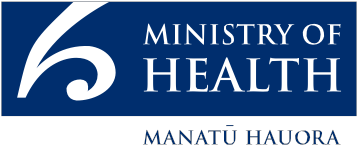  This work is licensed under the Creative Commons Attribution 4.0 International licence. In essence, you are free to: share ie, copy and redistribute the material in any medium or format; adapt ie, remix, transform and build upon the material. You must give appropriate credit, provide a link to the licence and indicate if changes were made.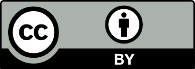 ContentsIntroduction	1Role of the Ministry of Health	1Role of the Department of Internal Affairs	1Structure of this document	1Alignment with other strategic documents	2Abbreviations used in this document	21	Nine-year Strategic Plan 2016/17 to 2024/25	41.1	The gambling environment	41.2	Overall goal of the Strategy	121.3	Key principles underpinning the Strategy	121.4	A public health approach	131.5	A population health framework	141.6	Equity	141.7	Health literacy	151.8	Outcomes framework for the Strategy	151.9	Alignment of the Strategy with He Korowai Oranga: Māori Health Strategy	281.10	Alignment of the strategy with ’Ala Mo’ui: Pathways to Pacific Health and Wellbeing	312	Three-year Service Plan 2016/17 to 2018/19	342.1	Background	342.2	Service Plan for 2016/17 to 2018/19	403	Levy rates for 2016/17 to 2018/19	473.1	Background	473.2	Proposals to change the levy-paying sectors	473.3	Process for setting the levy rates	483.4	The levy formula	483.5	Levy calculations	53References	54TablesTable 1:	Priorities for action – Objective 1	17Table 2:	Priorities for action – Objective 2	18Table 3:	Priorities for action – Objective 3	19Table 4:	Priorities for action – Objective 4	20Table 5:	Priorities for action – Objective 5	21Table 6:	Priorities for action – Objective 6	22Table 7:	Priorities for action – Objective 7	23Table 8:	Priorities for action – Objective 8	24Table 9:	Priorities for action – Objective 9	25Table 10:	Priorities for action – Objective 10	26Table 11:	Priorities for action – Objective 11	27Table 12:	Alignment of the Strategy with He Korowai Oranga	29Table 13:	Alignment of the Strategy with ’Ala Mo’ui	32Table 14:	Budget to prevent and minimise gambling harm (GST exclusive),  2016/17 to 2018/19	41Table 15:	Public health budget (GST exclusive), by service area, 2016/17 to 2018/19	41Table 16:	Intervention budget (GST exclusive), by service area, 2016/17 to 2018/19	43Table 17:	Research and evaluation budget (GST exclusive), 2016/17 to 2018/19	46Table 18:	Budget for Ministry operating costs (GST exclusive), 2016/17 to 2018/19	46Table 19:	Share of expenditure and presentations, by levy-paying sector, 2014/15	50Table 20:	Under-recovery or over-recovery of levy, by sector, 2004/05 to 2015/16	51Table 21:	Forecast expenditure, by sector (GST inclusive), 2016/17 to 2018/19	53Table 22:	Levy rates: 10/90 weighting	53FiguresFigure 1:	Gambling-related harm: the continuum of need and intervention	13Figure 2:	He Korowai Oranga: ‘the cloak of wellness’	28Figure 3:	The components of ’Ala Mo’ui	31IntroductionRole of the Ministry of HealthSince 1 July 2004 the Ministry of Health has been responsible for developing and implementing the ‘integrated problem gambling strategy focused on public health’ that is described in section 317 of the Gambling Act 2003. The Act states that the strategy must include:measures to promote public health by preventing and minimising the harm from gamblingservices to treat and assist problem gamblers and their families/whānauindependent scientific research associated with gambling, including, for example, longitudinal research on the social and economic impacts of gambling, particularly the impacts of gambling on different cultural groupsevaluation.The Act defines a problem gambler as a person whose gambling causes harm or may cause harm, and ‘harm’ is defined as:(a)	harm or distress of any kind arising from, or caused or exacerbated by, a person’s gambling; and(b)	including personal, social, or economic harm suffered –(i)	by the person; or(ii)	by the person’s spouse, civil union partner, de facto partner, family, whānau, or wider community; or(iii)	in the workplace; or(iv)	by society at large.The Ministry receives funding through Vote Health to develop and implement the strategy. The Crown then recovers the cost of this appropriation through a problem gambling levy paid by the main gambling operators.Role of the Department of Internal AffairsThe Department of Internal Affairs (DIA) is the main gambling regulator and the main policy advisor to the Government on gambling regulatory issues. DIA administers the Act and its regulations, issues licences for gambling activities, ensures compliance with the legislation and publishes statistical and other information concerning gambling. DIA’s role includes key regulatory aspects of gambling harm prevention and minimisation.Structure of this documentThe Ministry developed six-year strategic plans in 2004 and 2010. Each set out the strategic context for two three-year service plans. Each service plan was the problem gambling strategy for the three-year period to which it related.From 1 July 2016 each three-yearly problem gambling strategy will consist of a rolling nine-year strategic plan and a three-year service plan.This document is divided into three sections, as follows.The Nine-year Strategic Plan for 2016/17 to 2024/25 discusses the gambling environment and sets out the overall goal of the Strategy to Prevent and Minimise Gambling Harm, the principles and approaches that underpin it, and the high-level objectives and priorities for action. It forms the strategic context for the Three-year Service Plan.The Three-year Service Plan for 2016/17 to 2018/19 sets out the Ministry’s service priorities for the three-year period.The final section of the document sets out the problem gambling levy rates for 2016/17 to 2018/19 and how they were calculated.The Strategic Plan and Service Plan together comprise the Strategy to Prevent and Minimise Gambling Harm for 2016/17 to 2018/19.Alignment with other strategic documentsThe Strategic Plan aligns with and complements a range of other strategic documents, including:The New Zealand Health Strategy (which was being refreshed at the time of writing)He Korowai Oranga: Māori Health Strategy (refreshed in 2014)’Ala Mo’ui: Pathways to Pacific Health and Wellbeing 2014–2018Rising to the Challenge: The Mental Health and Addiction Service Development Plan
2012–2017Te Puāwaiwhero: The Second Māori Mental Health and Addiction National Strategic Framework 2008–2015.Abbreviations used in this documentDAPAANZ	Addiction Practitioners’ Association Aotearoa-New ZealandDIA	Department of Internal AffairsGST	Goods and Services TaxHLS	New Zealand Health and Lifestyles Survey (2008, 2010, 2012 and 2014)HPA	Health Promotion AgencyIRD	Inland Revenue DepartmentNCGM	non-casino gaming machineNGO	non-government organisationNGS	National Gambling Study (2012, 2013, 2014)NZHS	New Zealand Health Survey (2002/03, 2006/07, 2011/12)NZLC	New Zealand Lotteries CommissionNZRB	New Zealand Racing BoardRFP	request for proposalsSHORE	Massey University’s Centre for Social and Health Outcomes Research and EvaluationTAB	originally referring to the Totalisator Agency Board, TAB is now only the brand for the New Zealand Racing Board’s racing betting and sports betting activitiesWHO	World Health Organization1	Nine-year Strategic Plan 2016/17 to 2024/251.1	The gambling environment1.1.1	Participation in gamblingMost adults in New Zealand gamble at least occasionally. However, only a minority participate in any gambling activity other than buying New Zealand Lotteries Commission (NZLC) products or raffle tickets. For example, the 2012 National Gambling Study (NGS) (Abbott et al 2014c) found that 62 percent of adults had bought a Lotto ticket at least once in the previous year, but only:14 percent had played a non-casino gaming machine (NCGM) at least once12 percent had bet on a horse or dog race at least once8 percent had played a casino gaming machine in New Zealand at least once5 percent had bet on a sports event at least once4 percent had played a casino table game in New Zealand at least once.Differences among gambling activities are more pronounced when frequency of participation is considered. For example, the 2012 NGS estimated that 17 percent of adults bought a Lotto ticket at least once a week, but that only 1.5 percent played an NCGM this frequently.Gambling participation has fallen − and frequent participation in riskier forms of gambling has fallen markedly − since the 1990s. For example, the 1991 national survey (Abbott and Volberg 1991) estimated that 18 percent of adults participated at least once a week in continuous forms of gambling, while the equivalent 2012 NGS estimate was 6 percent. As another example, the Department of Internal Affairs (DIA) 1990 participation and attitudes survey estimated that 5 percent of adults played an NCGM at least once a week; the equivalent figure in the last such survey in 2005 was 3 percent (both surveys are discussed in DIA 2008), and the 2012 NGS estimate was 1.5 percent. However, results from recent iterations of the New Zealand Health and Lifestyles Survey (HLS) suggest that these downward trends might have slowed or levelled off (Tu and Puthipiroj, in press).The 2012 NGS also indicated that the percentage of adults participating in more than three different gambling activities at least once during the previous year (another risky gambling behaviour) had fallen since the 1990s. Once again, however, recent iterations of the HLS suggest that this downward trend might have slowed or levelled off.1.1.2	Number and location of gambling outletsThe number of NCGM venues in New Zealand peaked at more than 2200 in the late 1990s and has been declining relatively steadily since. The quarterly total of licensed NCGMs peaked at 25,221 on 30 June 2003, fell by around 2000 shortly after the Gambling Act 2003 (the Act) was passed, and has been falling relatively steadily since. As at 31 December 2015 there were 1238 venues and 16,393 machines.The NZLC Annual Report for the year ended 30 June 2015 stated that its retail network encompassed almost 1350 outlets. The New Zealand Racing Board (NZRB) Annual Report for the year ended 31 July 2015 stated that its retail network consisted of more than 670 outlets, and that 36 of those venues hosted NCGMs.There are six casinos in New Zealand: one each in Auckland, Hamilton, Christchurch and Dunedin, and two in Queenstown. They operate a total of just over 2800 gaming machines and just under 200 table games. The Christchurch Casino was the first to open, in 1994. The Hamilton casino was the last, in 2002. The Act prohibits any more casinos.The Auckland casino generates around three-quarters of New Zealand’s casino gambling expenditure. As a result of the New Zealand International Convention Centre Act 2013, that casino will soon add as many as 230 single-terminal gaming machines and 40 tables.Since 2005, several analyses (most recently Allen and Clarke 2015) have shown an association between the number of NCGM venues, the number of NCGMs and NCGM expenditure on the one hand, and higher deprivation on the other. Some of these analyses also suggest that NZLC and NZRB retail outlets tend to be located in higher deprivation areas.1.1.3	Online gamblingWhile both the number of people who purchase NZLC products online and the share of NZRB betting that is derived from online channels have been growing, there is debate about the number of people in New Zealand who gamble online with overseas-based gambling operators.The 2012, 2013 and 2014 waves of the NGS found no increase in the percentage of adults gambling online with overseas operators (Bellringer et al 2015). By contrast, the Offshore Racing and Sports Betting Working Group concluded that there had been rapid growth both in the number gambling online with overseas operators and in associated betting turnover. Despite the differences, both the NGS and the Working Group agree that only a small percentage of adults in New Zealand currently gamble online with overseas operators.Whatever the current figures, the number of people gambling online is likely to increase to at least some extent in future as smartphone access and broadband speed and capacity increase, and as online methods of transferring funds become more secure and more trusted. The likely impacts of such changes are difficult to forecast.1.1.4	Gambling expenditureAccording to DIA, total gambling expenditure (player losses) in the main gambling sectors increased almost every year from 1983/84 (when there were only two main sectors − the Golden Kiwi and betting on races) to a peak of $2.039 billion in 2003/04 (when there were four main sectors − NCGMs, the casinos, the NZRB and the NZLC), before dropping slightly in 2004/05 to $2.027 billion. Between 2003/04 and 2014/15 annual expenditure in these four sectors ranged around $2 billion, from just over $1.9 billion (in 2009/10) to $2.091 billion (in 2014/15). In inflation-adjusted terms the figure varied only slightly in the six years from 2009/10 to 2014/15 (inclusive), but the $2.091 billion figure in 2014/15 was around half a billion dollars below the $2.039 billion figure for 2003/04.Much of the growth over the past 25 years is attributable to spending on NCGMs, which were first licensed in 1988. From 1990/91 (the first year for which figures are reported) until 2003/04, NCGM spending rose every year: from $107 million in 1990/91 to a high of $1.035 billion in 2003/04, when it accounted for more than half the annual total for the four main gambling sectors.Over the 10 years from 2004/05 to 2013/14 spending in the NCGM sector fell from $1.027 billion to $806 million, even without adjusting for inflation. However, spending on NCGMs increased slightly, to $818 million, in 2014/15.While NCGM spending has generally declined for more than a decade, there has been a substantial increase in spending on NZLC products. There have also been smaller, less consistent, increases in spending on casino gambling and NZRB products.Most casino gambling expenditure derives from gaming machines. Comparing the gambling participation and expenditure information establishes a key point: most of the money spent on gambling in New Zealand comes from the relatively limited number of people who play non-casino or casino gaming machines, or both. This has been the case for more than a decade.1.1.5	The nature of gambling harmHarm from gambling can include, among other things, relationship breakdown, depression, suicide, reduced work productivity, job loss, bankruptcy, and various types of gambling-related crime (including family violence and crime committed to finance gambling). There are also ‘ripple effects’; that is, harms can and often do extend beyond gamblers to encompass family members, whānau, friends, employers, colleagues and whole communities.1.1.6	The measurement of gambling harmThere are different ways to measure gambling harm. The Australian Productivity Commission (Productivity Commission 2010) has cautioned against a narrow focus on ‘problem gamblers’ (in the sense of people scoring above a certain threshold on a screening instrument) because:there is substantial existing harm and risks of future harm among gamblers who would not be categorised by screening instruments as problem gamblersit can lead to an excessive focus on individual traits (such as prior mental health conditions) that may sometimes precipitate gambling problemsit largely ignores the harmful effects associated with other people’s gambling.Using a screening instrument called the Problem Gambling Severity Index screen, the 2012 NGS estimated that:0.7 percent of adults in New Zealand (approximately 24,000 people) were current problem gamblers1.8 percent (60,000 people) were current moderate-risk gamblers5.0 percent (168,000 people) were current low-risk gamblers92.6 percent (3.109 million people) were current non-problem (‘recreational’) gamblers or non-gamblers.After considering a wide variety of studies conducted in New Zealand over the previous three decades, the 2012 NGS considered it likely that the prevalence of problematic gambling (defined as moderate-risk gambling and worse, as determined by standard screening instruments) had reduced during the 1990s and since then had remained at around the same level (Abbott et al 2014b).As another measure of harm, the 2012 NGS asked respondents if someone in their wider family or household had ever gone without something they needed, or bills weren’t paid, because too much was spent on gambling by another person. It estimated that someone else’s gambling had these harmful effects at some time in the wider families or households of around 430,000 adults. In about a third of these cases someone else’s gambling had these effects in the previous year.Similarly, the 2011/12 New Zealand Health Survey (NZHS) asked respondents whether, in the past 12 months, they had problems because of someone else’s gambling. The NZHS estimated that 2.5 percent of adults (around 89,000 adults) had such problems (Rossen 2015).1.1.7	Forms of gambling associated with gambling harmAs noted earlier, most of the money spent on gambling in New Zealand comes from the relatively limited number of people who play non-casino or casino gaming machines, or both. There is also compelling evidence from both New Zealand and international research that gambling harm is far more likely to be associated with gaming machine gambling (whether gambling on NCGMs or on machines in a casino) than with any other form of gambling.In New Zealand, betting on horse or dog races, betting on sports events and gambling on casino table games are also more likely than other forms of gambling to be associated with harm, but none of these forms approaches the levels of harm associated with gaming machines.Like gambling participation, the forms of gambling most likely to be associated with harm vary by demographic factors such as ethnicity, gender and age. For example, the SHORE/Whāriki (2008) study found that the combined Chinese and Korean group had the lowest rates of participation in all forms of gambling except poker (in which their participation rate was the second highest, after Māori) and casino table games (in which their participation rate was the highest). Similarly, a submission to the Ministry’s 2015 consultation document from Asian Family Services in Auckland stated (page 1) that ‘a very high proportion of our clients are SkyCity casino table game gamblers’.1.1.8	Ethnicity and gambling harmThere continues to be compelling evidence that Māori and Pacific peoples are more likely to suffer gambling harm (whether as a result of their own or someone else’s gambling) and more likely to be at risk of future harm than people in other ethnic groups. Some specific Asian populations and subgroups also seem to be more likely to suffer gambling harm.For example, analyses in the 2006/07 and 2011/12 iterations of the NZHS and multivariate analyses in the 2012 NGS concluded that even after taking into account key demographic and socioeconomic variables, Māori and Pacific peoples were significantly more likely to experience gambling harm (Rossen 2015; Abbott et al 2014b). In addition, estimates from the 2012 NGS suggested that close to 50 percent of problem gamblers and close to 40 percent of moderate-risk gamblers are Māori or Pacific people.The 2012 NGS concluded that ‘ethnic and other disparities in the burden of harm have persisted since the time the first gambling survey was conducted in 1991’ (Abbott et al 2014b, p 18).The Pacific and Asian categories encompass a variety of different population groups. However, this document uses these terms for simplicity and because more detailed information is often lacking. Within each of these categories some population groups have low rates of participation in gambling. For example, it is likely that rates are lower among the Indian population in New Zealand than among the East Asian and Southeast Asian populations. As a result, high-level analyses tend to mask inequities among or within populations.Even at a high level, however, some inequities among populations are readily apparent. For example, the 2012 NGS found that, overall, Asian and Pacific adults are less likely to participate in gambling than European/Other and Māori adults (the figures were 61 percent, 75 percent, 82 percent and 85 percent, respectively). Taken together with prevalence rates for at-risk gambling, this means that Pacific, Māori and Asian adults who do gamble are at much higher risk than the European/Other gambler group. The NGS estimated that almost a fifth (17 percent) of Pacific gamblers are in the combined moderate-risk and problem gambler group. The figures for Māori and Asian gamblers were 16 percent and 14 percent, respectively. The equivalent figure for European/Other gamblers was 8 percent (Abbott et al 2014b, p 48).The 2012 NGS also suggested that the prevalence of at-risk gambling varies significantly by gender, both among and within some of these overall population categories. After adjusting for age, the NGS found that Asian and European/Other females were less likely to be moderate-risk or problem gamblers than Māori or Pacific females. By contrast, it found that Asian males (like Māori and Pacific males) were more likely to be in the combined moderate-risk and problem gambler group than European/Other males, and more likely to be in the combined group than Asian females. It also found that Pacific males were more likely to be in the combined group than Pacific females and more likely to be in the combined group than both males and females in each of the other three population categories (Abbott et al 2014b, pp 46 and 47).Other research commissioned by the Ministry suggests that specific Asian subgroups (for example, recent migrants and international students) might be particularly vulnerable to gambling harm (Sobrun-Maharaj et al 2012). New Zealand’s Asian population is growing, particularly in Auckland, and immigrant status may be a barrier to seeking help. As a result, it is important to address the vulnerability of specific segments of the Asian population to harm.Māori and Pacific populations are generally younger, and their proportion of the total population is also predicted to grow in future. As a result, it is important that the issue of Māori and Pacific vulnerability to gambling harm be given priority. In this context, recent research examining the impact of gambling on Pacific families and communities (Bellringer et al 2013) and the gambling reports from the Pacific Island Families longitudinal study (to date, Bellringer et al 2008 and 2012) are likely to become increasingly important and useful.1.1.9	Gender and gambling harmSeveral decades ago researchers tended to consider that problem gambling was largely restricted to males. Females are still more likely to report, and seek help for, problems associated with someone else’s gambling. However, there are now fewer significant differences between males and females in gambling participation, the prevalence of problem gambling, gambling harm, the risk of gambling harm, or seeking help.The evidence also suggests that many of the remaining differences are diminishing, or even reversing. For example, in 2014/15 there were more Māori females than either males or females of any other ethnicity in the group who reported seeking help for problems associated with NCGMs.There are still likely to be some significant differences by gender within ethnic groups (for example, the differences noted earlier between Asian males and Asian females, and between Pacific males and Pacific females).1.1.10	Age and gambling harmSeveral submissions to the Ministry’s 2015 consultation document referred to the harm to children that is associated with the gambling problems of a parent, caregiver or other adult. New Zealand and international studies (for example, Kalischuk et al 2006; Productivity Commission 1999; Watson and Watson 2004) have concluded that the impacts on children can include obvious gambling-related neglect (such as being left in cars outside casinos); the impacts of poverty; the impacts of arguments, anger and violence; impacts on social integration and education; and a higher risk of withdrawal, depression, anger and suicidality. One Australian study concluded that children living with a parent or caregiver who has a serious gambling problem experience ‘pervasive loss’, encompassing both physical and existential aspects of the child’s life (Darbyshire et al 2001).It is worth noting that the impacts of gambling on children often do not feature prominently in problem gambling prevalence studies. However, the Ministry is currently investing in the Family Violence Study and in large-sample child-focused longitudinal studies (the Growing Up in New Zealand Study and the Pacific Islands Families Study), all of which focus on these impacts.Numerous studies have found that early exposure to gambling increases the risk of developing gambling problems later in life (see, for example, Abbott and Volberg 2000). However, there is some debate about the extent of participation in gambling by young people, and considerable debate about the extent of problematic gambling among young people.Youth’12, the third national health and wellbeing survey of secondary school students in New Zealand, included a gambling component (Rossen et al 2013). It estimated that around 24 percent of students had gambled at least once in the previous year and 10 percent in the previous four weeks. Both rates were higher for males than for females. However, all these rates are far lower than the 2012 rates for adults.Youth’12 also found that of those youth who had gambled at least once in the previous year, around 11 percent reported one indicator of ‘unhealthy gambling’ and a further 5 percent reported two or more indicators. Students who were male, students who were Māori, Pacific or Asian, students who lived in higher deprivation neighbourhoods and students who lived in urban neighbourhoods were more likely than their counterparts to report these indicators.Among other things, students with signs of unhealthy gambling were: more likely to have a family member who had done something (for example, stealing) because of gambling that could have got them in serious trouble; more likely to have gambled on NCGMs, casino gaming machines or tables or with the TAB in the previous year; and more likely to have attempted suicide in the previous year.The survey also asked about harm within the students’ families as a result of someone else’s gambling in the previous year: around 0.8 percent said that someone in their family had done things that could get them into serious trouble because of gambling; 1.3 percent said that their family had had to go without something they needed because of gambling; 1.7 percent said that bills had not been paid because of gambling; and 3.0 percent said that there had been arguments or fights in their families about time or money spent on gambling. Students who lived in higher deprivation neighbourhoods and students who lived in urban neighbourhoods were more likely than their counterparts to report these indicators.DIA’s participation and attitude surveys (discussed in DIA 2008), the last two iterations of the NZHS (discussed in Rossen 2015) and the 2014 HLS (Tu and Puthipiroj, in press) all agree that rates of gambling participation among youth (variously defined as those aged 15 to 19 and those aged 15 to 17) are relatively low. For example, the 2012 NZHS estimated that around 95 percent of 15–17-year-olds had not gambled at all in the year before being surveyed.When considering younger adults (for example, those aged 18 to 24) rather than children or youth, some studies in the past found that younger adults were more likely than older adults to be at-risk gamblers. However, in recent studies the results have been more mixed.Some overseas studies have found a growing issue with at-risk gambling among older adults, possibly related to the marketing of gambling venues as a forum for social interaction. However, there has been little or no evidence of this issue in New Zealand. For example, the 2012 NGS found that the percentage of adults in the combined moderate-risk and problem gambler group decreased in each successive age group from those aged 18 to 24 to those aged 65 and over. Even so, the ageing of the New Zealand population suggests a need to monitor and be responsive to the needs of this population segment.1.1.11	Geography and gambling harmAs noted in some of the results reported above, people living in more deprived areas are disproportionately affected by, or at risk of, gambling harm. This is consistent with the geographical analyses discussed most recently in Allen and Clarke 2015. These analyses showed that people living in more deprived areas were at greater risk of developing problems with gambling, that most NCGM expenditure occurred in higher deprivation areas, and that Māori and Pacific people were over-represented in these areas, suggesting that they were more likely to be affected. The studies also found that although there were fewer NCGMs than there had been historically, they were still concentrated in more deprived areas.The Gambling Act 2003 requires each territorial authority to develop gambling venue policies for NCGM and NZRB venues. Territorial authorities may decline an application for consent on the basis of their venue policies, and may limit or prohibit any increase in the number of machines that may be operated in existing venues. A territorial authority cannot reduce the number of machines that may be operated in an existing venue; nor can it require that an existing venue stop operating machines. This limits any potential for territorial authorities to reduce the number of venues and machines in more deprived areas.Amendments to the Act in September 2013 require territorial authorities to consider developing a ‘relocation policy’, which allows a territorial authority to consent to machines being operated in a venue that is intended to replace an existing venue. A relocation policy presents an opportunity to agree to machines being moved from high-deprivation areas to lower-deprivation areas, but without reducing the overall number of NCGMs in a territorial authority district. Even if a territorial authority has a relocation policy, an application for consent may be made only with the agreement of the venue operator of the existing venue. Territorial authority gambling venue policies are typically renewed only every three years, so there has been limited opportunity to evaluate what effect these statutory amendments might be having.1.1.12	Co-morbiditiesThere is compelling evidence from New Zealand and international research that at-risk gambling is associated with higher levels of smoking, hazardous alcohol consumption, other drug use and depression, and poorer self-rated health. For example, the 2011/12 NZHS reported that low-risk gamblers were twice as likely to have an anxiety or depressive disorder than adults in the combined moderate-risk and problem gambler group, and almost six times as likely as adults with no gambling problems. Further, adults in the combined group were almost three times more likely to have been diagnosed with a common mental disorder than those with no gambling problems, and were three times more likely to have been diagnosed with depression specifically. There has been some debate over whether these types of problems are the result or the cause of at-risk gambling (Delfabbro 2012).It is worth noting that at-risk gambling also tends to be associated with higher usage of health and allied services. For example, the 2011/12 NZHS found that adults in the combined moderate-risk and problem gambler group were twice as likely as those with no gambling problems to have consulted a general practitioner in the year before being surveyed.1.1.13	Intervention service dataIntervention service data for clients who received a full, facilitation or follow-up session in 2014/15 show that the total number of clients was the highest since the Ministry assumed responsibility for problem gambling services on 1 July 2004, as were the total numbers of new clients and gambler clients. The total number of existing clients was higher only in 2012/13 and 2013/14, and the total number of family / affected other clients was higher only in 2013/14.Excluding numbers for brief interventions, Māori made up 30.0 percent of clients, Pacific people 22.1 percent and East Asian people 6.6 percent. Since 2004/05 the figure for Māori has ranged between 26.9 percent and 36.0 percent. By contrast, the 2012/13, 2013/14 and 2014/15 figures for Pacific people, which were all above 22 percent, were the highest since the Ministry assumed responsibility for these services. Until 2012/13 the highest previous figure had been 13.7 percent, in 2011/12. The high level of service use by Māori has always been encouraging, as is the recent substantial increase in uptake of services by Pacific peoples.At more than 51 percent, NCGMs continued to be the primary mode of problem gambling most often cited by new gambler clients in 2014/15. However, this figure was over 70 percent in 2004/05, and until 2011/12 was always over 60 percent. Other forms of gambling that featured prominently among the primary modes of problem gambling for new gambler clients were casino gaming machines (11.2 percent); casino table games (10.3 percent); betting on horse or dog races (6.2 percent); lotto (5.8 percent); and sports betting (3.8 percent).1.1.14	ConclusionsKey ongoing issues include the:disproportionate levels of harm experienced by Māori and Pacific peoples, and by some segments of the Asian populationhigher levels of exposure to gambling products and the disproportionate levels of harm experienced by people living in more deprived areashigh rates of co-morbidities among at-risk gamblersharm experienced by children, and the involvement of younger people in gamblingpossibility of an increase in online gamblingimplications of an ageing population.1.2	Overall goal of the StrategyThe Ministry is committed to a long-term approach that has not significantly changed from the approach outlined in its first six-year strategic plan. The overall goal is:Government, the gambling sector, communities and families/whānau working together to prevent and minimise gambling harm, and to reduce related health inequities.1.3	Key principles underpinning the StrategyA number of key principles have guided the development of both this nine-year Strategic Plan and the corresponding three-year Service Plan. These are to:achieve health equitymaintain a comprehensive range of public health services based on the World Health Organization’s Ottawa Charter for Health Promotion and New Zealand models of health (particularly Māori models, such as Te Pae Mahutonga and Te Whare Tapa Whā)fund services that prevent and minimise gambling harm for priority populationsensure culturally accessible and responsive servicesensure links between public health and intervention servicesmaintain a focus on healthy futures for Māorimaintain a focus on improving health outcomes for Pacific peoplesensure services are evidence-based, effective and sustainabledevelop the workforceapply an intersectoral approachstrengthen communities.1.4	A public health approachGambling harm can be decreased by reducing both incidence (new cases) and the duration of problems, including relapse. While effective treatment reduces suffering and problem duration, it has limited impact on prevalence and much less on incidence. This is why prevention (reducing the development of problems in the first place, through a focus on their social and other determinants) is so important. The Act recognises the importance of prevention and requires the Ministry to adopt a public health focus in addressing gambling harm.The Ministry uses a continuum-of-harm approach to interventions based on the Korn and Shaffer (1999) model. Figure 1 summarises this approach. The approach recognises that people experience varying levels of harm from gambling. It also recognises that at any given time most people are experiencing no gambling harm, or only mild gambling harm. This is one reason why effective public health strategies to prevent and minimise gambling harm, focusing on the determinants of gambling harm, are likely to be the most successful intervention.In Figure 1 the triangle represents the general population as a whole. The left side of the triangle, the widest, represents that section of the population experiencing no gambling harm, and the point to the right represents those experiencing the most severe harm. People do not simply move along the continuum, but may enter and exit at various points. Some no longer require assistance, while many others relapse and re-enter the continuum of harm, at the same point or at a different point.While it is necessary to address the needs of those who have already developed a serious problem and who need specialist help, taking an early preventive approach can avoid a great deal of harm.Figure : Gambling-related harm: the continuum of need and intervention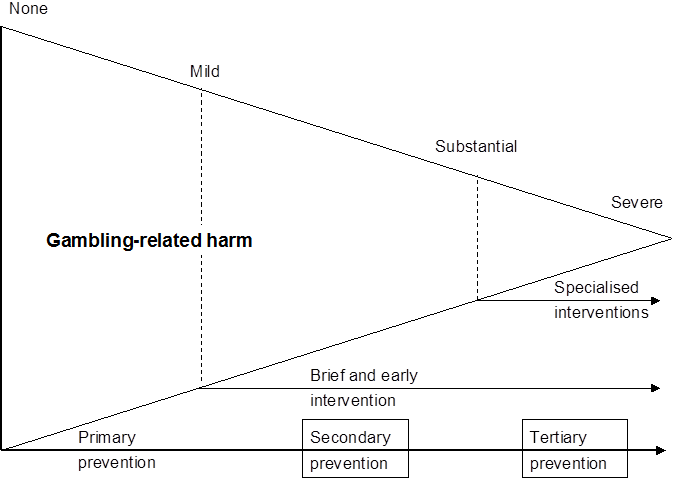 Source: Adapted from Korn and Shaffer 19991.5	A population health frameworkAs a complement to its public health approach, the Ministry uses a population health framework to address gambling harm across different groups within the population. Such a framework addresses differences in health status among and within populations. Its goal is to maintain or improve the health status of everyone living in New Zealand, and to achieve health equity.Improved health and equity for all populations is one of the Health Quality and Safety Commission’s Triple Aim objectives. As noted in the Ministry’s Statement of Intent 2015 to 2019, the Ministry has a programme of work aimed at further strengthening quality and safety in the health and disability system. One of the Ministry’s initiatives in this area is working more closely with the Health Quality and Safety Commission.1.6	EquityThe World Health Organization (WHO) states that equity ‘refers to fair opportunity for everyone to attain their full health potential regardless of demographic, social, economic or geographic strata’. This definition relates both to health status and to the social determinants of health. Inequities are inequalities that are judged to be unfair (that is, both unacceptable and avoidable).Inequities are not random, but their causes are often complex and multifaceted. Therefore, achieving equity requires a strong evidence base and a strategic, integrated approach from the health sector and other sectors.Inequities between Māori and non-Māori and between Pacific peoples and non-Pacific peoples are a particular challenge for New Zealand. The Ministry is working to enhance its long-standing focus on equity, through strategies and frameworks such as:He Korowai Oranga: Māori Health StrategyEquity of Health Care for Māori: A framework’Ala Mo’ui: Pathways to Pacific Health and Wellbeing 2014–2018 Rising to the Challenge: The Mental Health and Addiction Service Development Plan 2012–2017.This focus on equity is relevant to the prevention and minimisation of gambling harm because there is clear evidence that some population groups (Māori and Pacific peoples, in particular) are significantly more likely to experience gambling harm. For example, the 2012 NGS found that Māori and Pacific peoples were more likely to experience gambling harm even after controlling for other key demographic and socioeconomic variables (Abbott et al 2014b, pp 126 and 127), and concluded that such inequities ‘have persisted since the time the first gambling survey was conducted in 1991’ (ibid, p 18).As noted in section 1.1, people living in areas of higher deprivation and some segments of the Asian population also seem to be more likely to suffer gambling harm.It is worth noting that many of the populations and population segments that are more likely to experience gambling harm make up a growing proportion of the overall population, particularly in Auckland. This is another reason why it is important to reduce gambling-harm-related inequities.1.7	Health literacyHealth literacy can contribute to the achievement of health equity. In the past the Ministry defined health literacy as the capacity to obtain, process and understand basic health information and services in order to make informed and appropriate health decisions. This definition focused on consumer capability. However, support is growing internationally for a new definition of health literacy that focuses more strongly on how health systems, health care providers and practitioners can support consumers to access and understand health services.This year the Ministry developed A framework for health literacy (Ministry of Health 2015a) and Health Literacy Review: A guide (Ministry of Health 2015b) to support the health system, health organisations and the health workforce to become health literate. The framework and guide are intended to improve the quality of services delivered to individuals, families/whānau and communities, and ultimately to improve health outcomes.1.8	Outcomes framework for the StrategyIn the course of developing its first two six-year strategic plans to prevent and minimise gambling harm, the Ministry constructed an outcomes framework consisting of a set of 11 measurable objectives, a series of short- to medium-term and long-term priorities for action, and 65 outcome indicators. The outcome indicators were designed to measure progress towards the objectives and towards the overall goal of the Strategy.In July 2013 the Ministry published the Outcomes Framework for Preventing and Minimising Gambling Harm – Baseline Report, developed by a broad sector advisory group, the Ministry and KPMG. It reported on all 11 objectives and measured 56 of the 65 outcome indicators. The Ministry intends to continue working with the advisory group to complete update reports for the period to 30 June 2016.The experience of producing the Baseline Report suggests that for reports relating to the period from 1 July 2016 onwards it might be helpful to focus on a smaller set of critical outcome indicators. The Ministry will need to work with the advisory group and other key stakeholders that have whole-of-government advisory roles, such as Te Puni Kōkiri and the Ministry for Pacific Peoples.The 11 objectives, which remain substantially unchanged, are as follows.Objective 1: There is a reduction in gambling-harm-related inequities (particularly in the inequities experienced by Māori and Pacific peoples and some segments of the Asian population, as the groups that are most vulnerable to gambling harm).Objective 2: Māori have healthier futures, through the prevention and minimisation of gambling harm.Objective 3: People participate in decision-making about activities that prevent and minimise gambling harm in their communities.Objective 4: Healthy policy at the national, regional and local level prevents and minimises gambling harm.Objective 5: Government, the gambling sector, communities, families/whānau and individuals understand and acknowledge the range of gambling harms that affect individuals, families/whānau and communities.Objective 6: A skilled workforce is developed to deliver effective services to prevent and minimise gambling harm.Objective 7: People have the life skills and the resilience to make healthy choices that prevent and minimise gambling harm.Objective 8: Gambling environments are designed to prevent and minimise gambling harm.Objective 9: Services to prevent and minimise gambling harm effectively raise awareness about the range of gambling harms that affect individuals, families/whānau and communities.Objective 10: Accessible, responsive and effective interventions are developed and maintained.Objective 11: A programme of research and evaluation establishes an evidence base that underpins all activities to prevent and minimise gambling harm.A more detailed description of the objectives and the revised priority actions is given below.Objective 1:
There is a reduction in gambling-harm-related inequitiesThe Ministry will maintain and enhance its focus on reducing avoidable differences in levels of gambling harm, and in the determinants of gambling harm, among different population groups. Its population health approach will continue to target at-risk groups, including Māori, Pacific peoples, some segments of the Asian population, and people living in higher deprivation areas. The Ministry will also continue to monitor and address gambling-harm-related issues among other key groups, such as children living with adults who experience gambling problems, and youth.The Ministry will continue to ensure that dedicated Māori, Pacific and Asian services are available, where appropriate, and that all services are culturally competent, health literate, high quality and effective. It also intends to identify factors that contribute to gambling-harm-related inequities, and to develop, pilot, evaluate and implement one or more initiatives specifically focused on reducing these inequities.Table 1: Priorities for action – Objective 1Underlying principles: DiversityHigh-level analyses may mask inequities within or among populations. For example, analyses relating to ‘Pacific peoples’ or ‘the Asian population’ may mask differences in the prevalence of gambling harm within one Asian or Pacific population (for example, within the Samoan population) or between different Pacific or Asian populations (for example, between Chinese and Indian populations). Similarly, there may be inequities within groups such as recent migrants, students (particularly international students) or people employed in particular industries. The Ministry will continue to consider appropriate research and monitoring methods in the light of this diversity.Objective 2:
Māori have healthier futures, through the prevention and minimisation of gambling harmObjective 2 reflects the relationship between the Crown and Māori under the Treaty of Waitangi. It aligns with Objective 1, and is supported by all the other objectives.The Ministry recognises gambling-harm-related inequities both for Māori as a population group and within the Māori population group. For example, it acknowledges that while the prevalence of moderate-risk gambling and problem gambling is relatively high for both Māori men and Māori women, Māori women are more likely to experience harm from someone else’s gambling than Māori men.The Ministry recognises the role Māori women have as the cornerstone of Whānau Ora, and the likely implications of this difference on the wellbeing of rangatahi and tamariki, particularly in the context of issues such as child poverty and access to sufficient safe, nutritious food. The Ministry also notes that the Youth’12 survey found that Māori students were among the groups that were more likely to report indicators of ‘unhealthy gambling’ and were more likely to be worried about the gambling of others they live with.The Ministry will maintain and enhance its focus on reducing avoidable differences in levels of gambling harm, and in the determinants of gambling harm, for Māori. It will continue to ensure that dedicated services are available, where appropriate, and that all services are culturally competent, health literate, high quality and effective. The Ministry also intends to identify factors that contribute to gambling-harm-related inequities for Māori, and to develop, pilot, evaluate and implement one or more initiatives specifically focused on reducing these inequities.Table 2: Priorities for action – Objective 2Objective 3:
People participate in decision-making about activities that prevent and minimise gambling harm in their communitiesIncreased community awareness of gambling harm, grant distribution and related issues through public discussion and debate will continue to be a focus for this nine-year Strategic Plan. The Ministry expects a high level of interaction among services to prevent and minimise gambling harm, their client populations (particularly Māori and Pacific peoples, segments of the Asian population and other populations and population segments that are most vulnerable to gambling harm), other public and mental health services, and community groups.The local government gambling venue review process (set out in sections 98 to 103 of the Gambling Act 2003) allows communities an opportunity to let their councils know their views and to discuss the effectiveness of council policies. This includes the availability and accessibility of certain types of gambling in the community. Community ownership and empowerment are important aspects of healthy and responsive communities, and are key aspects of a public health approach.Table 3: Priorities for action – Objective 3Underlying principles: ParticipationLanguage barriers, lack of knowledge and lack of understanding all affect people’s opportunities to meaningfully participate in New Zealand’s range of formal decision-making processes. There is a need to address these and other barriers.Objective 4:
Healthy policy at the national, regional and local level prevents and minimises gambling harmSuccessfully preventing and minimising gambling harm relies on a foundation of relevant and effective public policy.The Ministry will continue to comment on gambling issues in the light of the objectives in the Strategic Plan and the available research, and will work collaboratively with DIA on policy development relating to the prevention and minimisation of gambling harm. It will also continue to provide information to assist territorial authorities when they are reviewing their gambling venue policies.The Ministry will continue to approach the prevention and minimisation of gambling harm through health promotion, supply control and treatment avenues. A public health approach will continue to be a central pillar of the Ministry’s work.Table 4: Priorities for action – Objective 4Objective 5:
Government, the gambling sector, communities, families/whānau and individuals understand and acknowledge the range of gambling harms that affect individuals, families/whānau and communitiesA key aspect of the Ministry’s public health activity has been raising awareness of the harms arising from gambling. The Ministry will continue to fund a multimedia drive to raise awareness, de-stigmatise the issue and encourage people to seek help. Highlighting the actions expected and required of gambling venues in their host responsibility roles will also be a key focus.The Ministry will again focus on increased support from the wider government sector at a central level to better address the wider issues associated with gambling harm. The Ministry will continue to work closely with other government agencies, as promoted in approaches such as Better Public Services. There is still considerable scope for wider screening of individuals and populations at risk of gambling harm through work with other agencies.Table 5: Priorities for action – Objective 5Objective 6:
A skilled workforce is developed to deliver effective services to prevent and minimise gambling harmThe Ministry expects its gambling harm workforce to have a robust health equity, cultural competency and health literacy focus. Alignment with other relevant services, particularly those in the wider public health, mental health and addiction fields, is essential in order to deliver cost-effective, responsive and holistic services.Te Uru Kahikatea: The Public Health Workforce Development Plan 2007–2016 (Ministry of Health 2007) provides a national strategic approach to public health workforce development, including in the context of gambling harm. (A review of Te Uru Kahikatea began in mid-2015.) During the term of the second six-year Strategic Plan, the Ministry commissioned its gambling harm public health workforce development provider to identify the core competencies (including cultural competencies) and qualifications required for this workforce. The focus for the current nine-year Strategic Plan will be the implementation of an ongoing training programme to ensure members of the workforce demonstrate those core competencies and hold the qualifications identified.During the term of the second six-year Strategic Plan the Ministry’s psychosocial intervention workforce development provider worked with the Addiction Practitioners’ Association Aotearoa-New Zealand (DAPAANZ) on the Addiction Intervention Competency Framework (DAPAANZ 2011). That Framework now includes problem gambling practitioner competencies. During the term of this nine-year Strategic Plan the Ministry intends to implement ongoing training to ensure all practitioners demonstrate these competencies.The Ministry’s expectation is that all such practitioners will be registered as health practitioners permitted to practise within a relevant scope of practice under the Health Practitioners Competence Assurance Act 2003, or will be registered or endorsed by DAPAANZ as having demonstrated the relevant specific competencies, or will be equivalently registered with or endorsed by another relevant professional organisation (for example, a counsellor registered with the New Zealand Association of Counsellors).Table 6: Priorities for action – Objective 6Objective 7:
People have the life skills and the resilience to make healthy choices that prevent and minimise gambling harmThe Ministry recognises that for most people gambling is a recreational activity enjoyed safely and in moderation. However, for a significant minority gambling causes harm for themselves and others. Certain groups, including Māori, Pacific peoples, some segments of the Asian population, and people living in higher deprivation areas are particularly vulnerable to gambling harm, for a variety of reasons.The Ministry will continue to design public health programmes and resources for vulnerable groups in the population, including resources to develop life skills, and will continue to provide information to assist in supporting healthy choices at an individual and community level.Table 7: Priorities for action – Objective 7Objective 8:
Gambling environments are designed to prevent and minimise gambling harmThere is compelling evidence that certain types of gambling are more likely to be associated with harm than others.The Ministry will continue to focus on gambling technology and gambling environments over the course of this nine-year Strategic Plan. It will continue to advocate for technological and/or environmental changes to gambling environments that are likely to have a positive effect on gambling behaviour and be cost-effective.Gambling venues are one of the best environments in which to observe, identify and intervene in potentially harmful gambling. However, the Ministry recognises that the indicators of potentially harmful gambling may not always be obvious. It is committed to working with operators to maximise the potential that venues offer for the early detection of problem gambling. The Ministry will also support DIA in the effective use of its regulatory tools in situations in which operators or venues do not meet legal requirements.Table 8: Priorities for action – Objective 8Objective 9:
Services to prevent and minimise gambling harm effectively raise awareness about the range of gambling harms that affect individuals, families/whānau and communitiesFamilies/whānau of problem gamblers are often the worst affected by problem gambling. Children living with adults who have gambling problems are particularly likely to experience a range of harms. The Ministry therefore places great importance on helping families to recognise the problem, address the issues and seek help if necessary, and funds the HPA to undertake certain activities to this end.(It is worth noting that in September 2015 the Ministry published Supporting Parents, Healthy Children, a guideline covering the implementation of systems, policies and practices to identify and address the needs of children of parents with mental health and/or addiction issues.)The Ministry expects the services it funds to have a robust health equity, cultural competency and health literacy focus. As a result, it expects services to build relationships with other relevant organisations. This is one way of sharing relevant information and increasing the overall awareness of gambling harm and indicators of potentially harmful gambling.Table 9: Priorities for action – Objective 9Underlying principles: AccessibilityWhen services are promoting messages aimed at preventing or minimising gambling harm, the media, language, metaphors, images and events they use, and the public figures they engage to champion the promotion, should all be relevant to the target groups.Harm from gambling can be associated with mental illness, other addictions and substance abuse, family violence and a range of other social issues. Enhancing awareness of gambling harm among services that address these other health and social issues helps enhance the accessibility of services to prevent and minimise gambling harm.Objective 10:
Accessible, responsive and effective interventions are developed and maintainedOne of the Ministry’s obligations under the Act is the provision of high-quality, effective and accessible services to prevent and minimise gambling harm. Within these services staff should be appropriately qualified, and services should be culturally relevant to the communities they serve. All areas with access to gambling venues should have access to intervention services.The continued provision of dedicated Māori, Pacific and Asian services is crucial.Although gambling occurs throughout New Zealand, it is not financially feasible to provide face-to-face services in all locations. Accordingly, the Ministry will continue to fund a toll-free helpline offering both referrals to face-to-face services and intervention services for those without access to face-to-face services or those who prefer a helpline service.The Ministry is committed to the ongoing enhancement of services to prevent and minimise gambling harm and alignment with other services, strategies, obligations and best practice guidelines in the broader health sector.Table 10: Priorities for action – Objective 10Underlying principles: AccessibilityPeople who experience gambling harm are likely to display signs of distress in non-specialist settings and not formally seek specialist support until a crisis occurs. Services to prevent and minimise gambling harm should engage with people who are likely to be experiencing harm from gambling, in a variety of relevant non-specialist settings.Objective 11:
A programme of research and evaluation establishes an evidence base that underpins all activities to prevent and minimise gambling harmA research programme will run in parallel to this Strategic Plan. It aims to fulfil both short-term and long-term research priorities, and includes longitudinal studies. The programme addresses the Act’s requirements for ‘independent scientific research associated with gambling’ and for ‘evaluation’.A key component of the Ministry’s evaluation programme is its Outcomes Framework for Preventing and Minimising Gambling Harm. In July 2013 the Ministry published the Baseline Report for this Framework (Ministry of Health 2013b). The Ministry intends to review the current outcome indicators and produce update reports over the nine-year term of this Strategic Plan.Table 11: Priorities for action – Objective 11Underlying principles: DiversityResearch should reflect the different linguistic and cultural contexts that provide different ways of understanding gambling and its effects.1.9	Alignment of the Strategy with He Korowai Oranga: Māori Health StrategyHe Korowai Oranga: Māori Health Strategy is a ‘living document’ that was most recently updated in 2014 (summarised below in Figure 2). Pae Ora (healthy futures) is the Government’s vision and overarching aim for Māori health. Pae Ora is a holistic concept that includes three interconnected and mutually reinforcing elements: Mauri Ora (healthy individuals), Whānau Ora (healthy families) and Wai Ora (healthy environments). www.health.govt.nz/our-work/populations/maori-health/he-korowai-oranga Figure : He Korowai Oranga: ‘the cloak of wellness’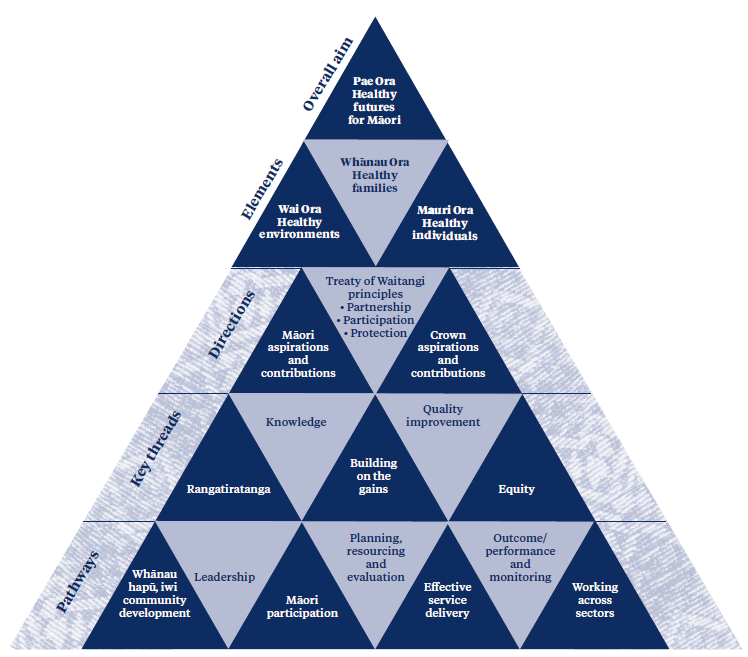 The Ministry has aligned the current nine-year Strategic Plan with He Korowai Oranga in acknowledgement of the fact that the Strategy to Prevent and Minimise Gambling Harm contributes to Pae Ora.Table 12: Alignment of the Strategy with He Korowai Oranga1.10	Alignment of the strategy with ’Ala Mo’ui: Pathways to Pacific Health and Wellbeing’Ala Mo’ui: Pathways to Pacific Health and Wellbeing 2014–2018 is the Government’s plan for improving health outcomes for Pacific peoples. The long-term vision of ’Ala Mo’ui is that Pacific ’āiga, kāiga, magafaoa, kōpū tangata, vuvale and fāmili experience equitable health outcomes and lead independent lives. Figure 3 summarises the 2014 (most recent) version of ’Ala Mo’ui.www.health.govt.nz/publication/ala-moui-pathways-pacific-health-and-wellbeing-2014-2018 Figure : The components of ’Ala Mo’ui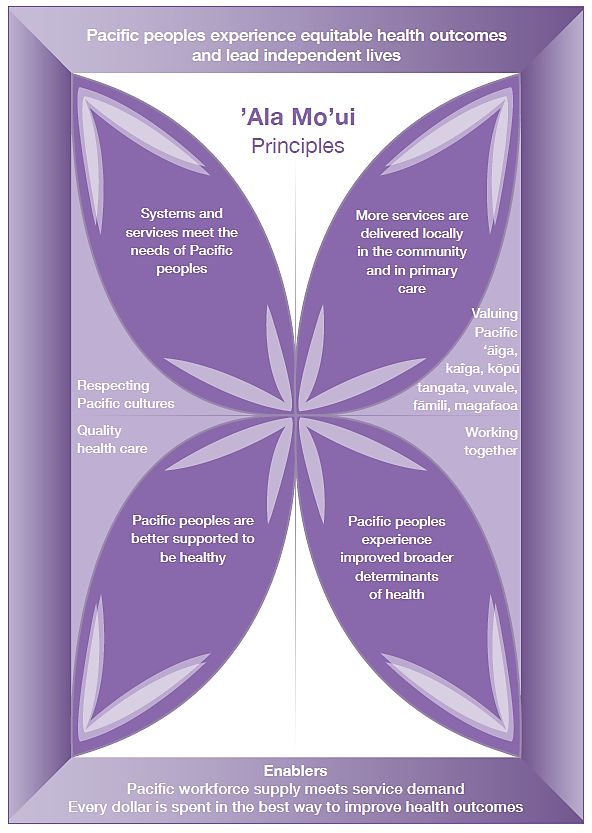 The Ministry has aligned the current nine-year Strategic Plan with ’Ala Mo’ui in acknowledgement of the fact that the Strategy to Prevent and Minimise Gambling Harm contributes to the achievement of health equity for all Pacific peoples in New Zealand.Table 13: Alignment of the Strategy with ’Ala Mo’ui2	Three-year Service Plan 2016/17 to 2018/192.1	BackgroundThis section provides some background context to the Service Plan: a summary of developments in the service environment in the previous Service Plan period (2.1.1); a brief discussion of service delivery in that period (2.1.2); and factors considered by the Ministry for the new Service Plan period (2.1.3). Section 2.2 presents the Service Plan itself.2.1.1	Developments in the service environment 2013/14 to 2015/16There were a number of significant developments in the service environment over the 2013/14 to 2015/16 period, including:a gradual increase in the total amount gamblers spent on the main forms of gamblingan apparent levelling off in the first two years of the three-year period in annual non-casino gaming machine (NCGM) expenditure after around a decade of declining expenditurechanges to the gambling legislative environment, most notably through the Gambling (Gambling Harm Reduction) Amendment Act 2013, the New Zealand International Convention Centre Act 2013, the Gambling Amendment Act 2015 and the Gambling (Fees) Regulations 2015the incorporation into all contracts for services to prevent and minimise gambling harm of a requirement under the Vulnerable Children Act 2014 to adopt a child protection policythe publication of Supporting Parents, Healthy Children, a guideline covering the implementation of systems, policies and practices to identify and address the needs of children of parents with mental health and/or addictionthe publication of a refreshed New Zealand Suicide Prevention Action Plan (Ministry of Health 2013a)the development of an outcomes-focused commissioning framework for mental health and addictionthe Ministry’s request for proposals (RFP) for public health primary prevention and psychosocial intervention and support services, as specified in the Service Plan for 2013/14 to 2015/16a subsequent judicial review of the Ministry’s RFP process, delaying the Ministry’s implementation of its preferred service mix, and a judgment on 23 July 2015 setting aside the Ministry’s decision on the RFPongoing development of an integrated national telehealth service, which incorporates the Gambling Helplinea continuing increase in the number of Pacific people accessing intervention services for gambling problemsfinalisation of a set of public health core competencies to guide the public health workforce development providerroll-out of a multi-venue exclusion system, which at the time of writing was available in most New Zealand locationsseveral developments in the context of research and evaluation, notably:publication of the first report on a world-leading randomised controlled trial on brief telephone interventions for gambling harm, and completion of a three-year follow-upcompletion of most aspects of the 2012 National Gambling Study (NGS), which includes several longitudinal follow-up components, and publication of several reports on the NGS (Abbott et al 2014a, 2014b, 2014c and 2015)an evaluation of public health primary prevention and psychosocial intervention service delivery in the area of gambling harma feasibility study on a smartphone application for preventing and minimising gambling harma pilot of a financial literacy education programme for Māori and Pacific clientspublication of the Baseline Report (Ministry of Health 2013b)the Health Promotion Agency (HPA) broadening its core programme of activity to include a component focusing on gambling venues, as specified in the service plan for 2013/14 to 2015/16.2.1.2	Service delivery in 2013/14 to 2015/16This section discusses service delivery during the 2013/14 to 2015/16 period in terms of public health activity, intervention activity, accessibility for and responsiveness to the needs of Māori and Pacific peoples, and research and evaluation.Public healthThe HPA’s health promotion programme is central to the Ministry’s national public health activity. Phase four of the HPA’s programme was launched in May 2014. It used a ‘game show’ concept to target people at higher risk of developing gambling problems, as well as concerned others. It actively promoted both the Gambling Helpline and a dedicated website run by the HPA (choicenotchance.org.nz).An increase in funding in the 2013/14 to 2015/16 period enabled the HPA to broaden its core programme of activity to include a component focused on gambling venues. It consulted with NCGM operators, undertook qualitative research with venue staff and gamblers, and developed and disseminated materials to NCGM venues.Throughout the period a range of community-level activities, including work with government agencies, church groups, educational institutions, marae and gambling venue operators continued to operate around the country.Service providers continued to participate in territorial authorities’ reviews of their gambling venue policies, providing a community perspective to the three-yearly consultation process. Most territorial authorities now have either some form of cap on the number of gaming machines in their districts or a sinking-lid policy (meaning that when one or more machines are removed from a venue, the number of machines that may be operated in the district reduces accordingly).InterventionThe 2013/14 year saw a slight increase in the number of brief interventions, and a larger increase in the number of fuller interventions, and in 2014/15 there was a further slight increase in both.Accessibility for and responsiveness to Māori and Pacific peoplesThroughout the period, the number of Māori accessing intervention services remained relatively high (in line with the relatively high vulnerability of Māori to gambling harm), as it has been since 2008. The number of Pacific people accessing intervention services increased substantially from 2012, so that that by the end of the period the figure more closely reflected the relatively high vulnerability of Pacific peoples to gambling harm.Research and evaluationIn the 2013/14 to 2015/16 period, work in research and evaluation included:projects completed or due for completion by 30 June 2016:publication of the Baseline Report (Ministry of Health 2013b)most components of the 2012 National Gambling Studyan analysis of the gambling modules in the 2011/12 New Zealand Health Survey and the 2014 Health and Lifestyles Surveyan analysis of the gambling module in the Youth’12 surveyan analysis of the gambling module in the Growing up in New Zealand longitudinal studya three-year follow-up component for the randomised controlled trial on brief telephone interventionsa national study of the burden and harms associated with gambling, using WHO burden of disease methodologya kaupapa Māori study on the impacts of gambling on Māori gamblers and whānauan investigation into Māori input into decision-making on gamblinga study on the effectiveness of a sinking lid policy for addressing problem gambling and the health and wellbeing of Māori gamblers and whānauan evaluation of a financial literacy and budgeting programme for problem gambling in Māori and Pacific people and their whānaua study on the impacts of gambling and problem gambling on Pacific families and communitiesan analysis of the gambling module in the 2014 iteration of the Pacific Island Families Study (mothers and children)an evaluation of both public health and intervention service deliverya study on family violence associated with problem gamblinga study on the effect of game characteristics, player information display systems, and pop-ups on gambling and problem gamblinga feasibility study on a smartphone application for preventing and minimising problem gamblingan exploratory study on New Zealanders’ attitudes and views of pre-commitment tools for addressing problem gamblingcommencement of:a clinical trial of face-to-face interventions for people with problem gamblingcontinuation of:a two-year follow-up component and a three-year follow-up component of the 2012 NGS, including a venue intercept phasea study on community-level harm from gamblinga scholarship programme to encourage research into gambling and problem gambling.2.1.3	Factors considered for 2016/17 to 2018/19This section discusses a number of factors the Ministry considered when developing the Service Plan for 2016/17 to 2018/19. Some of these factors suggest a changing environment and some potential volatility in service demand. Even so, the Ministry is confident that, overall, the funding will be adequate to meet demand and deliver a high-quality service consistent with the requirements of the Gambling Act 2003 and the Ministry’s service standards and strategic requirements.Update of the New Zealand Health StrategyAt the time of preparing this document the Ministry was leading an update of the New Zealand Health Strategy. The objectives of the update were to provide a unifying statement of the Government’s direction for the sector; clear priority areas for the sector to focus its efforts on; a commitment to the public as to what they can expect from health services; and a foundation for a safer and more clinically and financially sustainable health sector. The update was being undertaken in conjunction with two external reviews of the health system – one of funding and one of capability and capacity. The Strategy to Prevent and Minimise Gambling Harm will need to align with the updated New Zealand Health Strategy.The Youth Mental Health ProjectThe Youth Mental Health Project involves programmes and activities in schools, via health and community services and online, to improve the mental health and wellbeing of young people.National telehealth servicesThe Ministry is currently implementing an integrated national telehealth service to improve public access to a range of triage, advice, counselling and referral services. The Gambling Helpline is included in this new integrated service.Ongoing impact of the judicial reviewOn 19 August 2015 the Crown filed a notice appealing the judgment referred to in section 2.1.1. In the meantime the Ministry negotiated service contracts with existing providers through to 30 June 2017 to ensure service continuity. Given these developments, and based on its current experience and the Needs Assessment, the Ministry left its budgets for 2016/17 to 2018/19 largely unchanged from those in its 2013/14 to 2015/16 Service Plan.Ongoing gambling-harm-related inequitiesThere is compelling evidence that Māori and Pacific peoples and some segments of the Asian population are more vulnerable to gambling harm (as a result of their own or someone else’s gambling) than people in other ethnic groups. The 2012 NGS concluded in a report published during the 2013/14 to 2015/16 period that ‘ethnic and other disparities in the burden of harm have persisted since the time the first gambling survey was conducted in 1991’. Reducing these inequities will be a particular focus in the 2016/17 to 2018/19 period.Alignment with other health and social servicesRates of hazardous drinking, tobacco use, other drug use and psychological distress tend to be much higher among problem gamblers (and, to a lesser extent, among moderate-risk and low-risk gamblers) than in the general population. Those living in more deprived areas are also more likely to experience gambling harm. Actions to enhance the alignment between services to prevent and minimise gambling harm and other health and social services will continue to be a focus in the 2016/17 to 2018/19 period.The drive for enhanced efficiency and effectivenessAs a general principle the Government expects all government agencies and the non-government organisations (NGOs) they fund to strive for enhanced efficiency and effectiveness. The Ministry expects this factor to continue to be a key driver throughout the 2016/17 to 2018/19 period.Reporting against indicators in the outcomes frameworkThe Ministry published the Baseline Report in July 2013 (Ministry of Health 2013b). It intends to continue working with its broad sector advisory group to complete update reports for the period to 30 June 2016.Outcomes-focused agreementsThe Ministry of Business, Innovation, and Employment has incorporated Results-Based Accountability™ principles into a streamlined contract framework that government agencies and NGOs can use to identify, measure and monitor achievement of outcomes.The Ministry expects to implement outcomes-focused agreements incorporating these principles into its preventing and minimising gambling harm contracts during the 2016/17 to 2018/19 period.Changes in gambling participation and expenditureChanges in gambling participation and expenditure tend to have long-term flow-on effects on the prevalence of gambling harm and the number of people seeking help for gambling problems.DIA’s website reported a gradual increase in the amount gamblers spent on the main forms of gambling in New Zealand, from just over $1.9 billion in 2009/10 to $2.091 billion in 2014/15. This growth probably reflects a gradual recovery from the effects of the global financial crisis in 2008. In inflation-adjusted terms the figure varied only slightly in the six years from 2009/10 to 2014/15 (inclusive), but even the $2.091 billion figure in 2014/15 was around half a billion dollars below the $2.039 billion figure for 2003/04.Data from 2013/14 and 2014/15 suggest that the long-term decline in NCGM expenditure might be levelling off, at more than $800 million a year, as noted in section 2.1.1.There has been a reduction in the percentage of adults participating frequently in continuous forms of gambling, and a reduction in the percentage of adults participating in four or more different types of gambling. These reductions are positive, because both of these patterns are associated with a higher risk of gambling harm. However, both of these trends might be levelling off.The potential impact of additional casino facilitiesThe passing of the New Zealand International Convention Centre Act 2013, which grants SKYCITY the right to operate more machines and table games in its Auckland casino in exchange for SKYCITY building and running an international convention centre, is likely to result in some additional casino gambling expenditure during the 2016/17 to 2018/19 period.On 17 June 2o15 the media reported that SKYCITY had launched a free-play website with gaming machines, poker and blackjack. Promotion of this facility might result in some additional casino gambling expenditure in New Zealand and might also unintentionally result in some additional spending online with overseas operators.Possible growth in online gamblingA number of stakeholders have considered the patterns of online gambling in overseas jurisdictions and have raised concerns about the potential for a dramatic increase in New Zealanders’ participation in online gambling as a result of increases in internet speed and capacity and increasing use of online payment methods.Both the number of people who purchase NZLC products online and the share of NZRB betting that is derived from online channels have been growing. By contrast, the 2012, 2013 and 2014 waves of the NGS found no increase in the percentage of adults in New Zealand gambling online with overseas-based gambling operators (Bellringer et al 2015). However, the Offshore Racing and Sports Betting Working Group concluded that there had been rapid growth both in the number of people gambling online with overseas operators and in associated betting turnover. Despite these different conclusions, both the NGS and the Working Group agree that only a small percentage of people in New Zealand currently gamble online with overseas operators.If implemented, two of the Working Group’s recommendations would be likely to increase expenditure on the NZRB’s products and might have a flow-on effect on the number of help-seekers attributing their problems to those products.The Ministry will continue to monitor developments in this area.Technology-based and other innovative interventionsIn the 2013/14 to 2015/16 period the Ministry commissioned a feasibility study on a smartphone application to prevent and minimise gambling harm and a pilot of a financial literacy programme for Māori and Pacific clients. It also participated in a DIA-led multi-venue exclusions project.During the 2016/17 to 2018/19 period the Ministry will continue to pilot technology-based and other innovative interventions, and will implement them if pilot projects show they are cost-effective.The Ministry is interested in the potential of pre-commitment technology in offline and online gambling environments to prevent and minimise harm by enabling gamblers to set limits on the time or money they spend gambling. It will continue to monitor developments in other jurisdictions in this area, particularly in the Australian state of Victoria, where a state-wide voluntary pre-commitment scheme began operating on all gaming machines, including those at the Melbourne casino, on 1 December 2015.Legislative changesAmendments to the Gambling Act 2003 in the 2013/14 to 2015/16 period included changes to the gambling venue policy framework that could allow NCGM operators to relocate machines from venues in higher-deprivation areas to venues in lower-deprivation areas, enhancements to those of DIA’s powers that relate to the regulatory aspects of harm prevention and minimisation, and a specific power to make regulations prescribing the use of pre-commitment, player tracking or other similar technology on gaming machines. These amendments might start having positive effects during the 2016/17 to 2018/19 period.2.2	Service Plan for 2016/17 to 2018/19The 2015 Needs Assessment, which is summarised in section 1.1, informed the development of this Service Plan. A review of the Ministry’s research agenda informed the research and evaluation programme (see section 2.2.3).The Service Plan maintains the existing emphasis on an outcomes-based and results-based approach to funding services to prevent and minimise gambling harm, with a focus on achieving value for money alongside optimal service coverage. There will be further refinements as findings become available from the Outcomes Framework reports and from research and evaluation projects.The Service Plan outlines the services the Ministry considers it will require over the 2016/17 to 2018/19 period to make further progress towards the objectives set out in the nine-year Strategic Plan. It also sets out budgets for the prevention and minimisation of gambling harm under the Ministry’s four main budget lines:public health servicesintervention servicesresearch and evaluationMinistry operating costs.Table 14 shows budgets for 2016/17 to 2018/19. Sections 2.2.1–2.2.4 discuss each budget line in more detail.Table 14: Budget to prevent and minimise gambling harm (GST exclusive), 
2016/17 to 2018/192.2.1	Public health servicesInternationally, the public health approach to preventing and minimising gambling harm is seen as a strength of New Zealand’s integrated strategy.The budget for public health services for the 2016/17 to 2018/19 period is largely unchanged from the previous period (see Table 15). However, within that overall budget the Ministry intends to explore the potential for more innovative public health services. For example, it intends to develop and at least start piloting one or more initiatives specifically focused on reducing gambling-harm-related inequities among Māori and Pacific peoples (as the populations that are most vulnerable to gambling harm).Table 15: Public health budget (GST exclusive), by service area, 2016/17 to 2018/19Note: All service areas include provision for dedicated Māori, Pacific and Asian services and activities.Primary prevention (public health action)Primary prevention services include health promotion, increasing community action, raising community awareness about gambling and problem gambling, working with territorial authorities on their gambling venue policies, and supporting the HPA’s awareness and education programme at a local and regional level.The Ministry will continue to fund dedicated Māori, Pacific and Asian providers to offer primary prevention services.There are five key service specifications that contribute to the public health approach to gambling harm:policy development and implementation: engagement with government agencies, social organisations, private industry and businesses to reduce gambling harmsafe gambling environments: to ensure that environments that provide gambling opportunities are actively minimising harm and that individuals are supported to recognise and seek support to minimise gambling harmsupportive communities: people live in communities that provide strong protective factors and that support individuals and family resilienceaware communities: agencies, communities, families and individuals are aware of the range of harms arising from gamblingeffective screening environments: to identify individuals at risk of experiencing harm from gambling as early as possible and to ensure they are made aware of where to access appropriate minimising gambling harm intervention services.Based on its current experience and the Needs Assessment, and given the ongoing impact of the judicial review referred to in 2.1.1 and 2.1.3 above, the Ministry considers it appropriate to maintain funding for primary prevention services at broadly the same level as in the previous period. However, it intends to explore the potential for innovation within that overall budget.Workforce development (public health)In the 2013/14 to 2015/16 period the Ministry’s gambling harm public health workforce development provider identified the core competencies (including the cultural competencies) and the minimum qualifications required for that workforce. The focus in 2016/17 to 2018/19 will be the implementation of an ongoing training programme to facilitate their achievement.Awareness and education programmeA key part of the Ministry’s population-focused public health approach is the HPA’s health promotion programme. This programme was originally launched in April 2007, and phase four was launched in May 2014. It includes a national media component, the development of resources to support public health and intervention strategies, and a continued focus on evaluation. It prompts New Zealanders to think and talk about the broad impacts of problem gambling on individuals, communities and families, and to be aware of actions they can take to prevent and minimise gambling harm.The HPA broadened its core programme of activity during the 2013/14 to 2015/16 period to include a component focusing on NCGM venues. The Ministry intends to continue its additional funding of $200,000 a year for the HPA during the 2016/17 to 2018/19 period to allow it to implement the new NCGM materials and to boost its activities focused on Māori and Pacific peoples.National coordination and conference supportNational coordination and conference support services provide support to both public health and intervention service capacity and capability. They have been included under public health expenditure because they align with public health principles.National coordinationThe national coordination service disseminates knowledge across providers of services to prevent and minimise gambling harm. It informs all service providers of significant developments, and assists collaboration among agencies involved in preventing and minimising gambling harm, including through the facilitation of appropriate forums.Conference supportThe Ministry contributes funding to a biennial international gambling conference held in New Zealand, and to an international think-tank. The conference will take place only once in the 2016/17 to 2018/19 period, in February 2018. The Ministry is budgeting for an $80,000 contribution towards the costs of the conference and think-tank.Holding international conferences in New Zealand reflects and promotes New Zealand’s role as a world leader in preventing and minimising gambling harm. The conference enables practitioners, researchers, industry representatives and government officials from around the world to meet and exchange ideas specific to gambling harm. Those attending will benefit from exposure to international speakers.Audit activitiesThe Ministry audits its services periodically. The audits allow for independent review and continuous quality improvement.2.2.2	Intervention servicesThe budget for intervention services for the 2016/17 to 2018/19 period is largely unchanged from the previous period (see Table 16). However, within that budget the Ministry intends to explore the potential for more innovative intervention services.Table 16: Intervention budget (GST exclusive), by service area, 2016/17 to 2018/19Note: All service areas include provision for dedicated Māori, Pacific and Asian services and activities.Helpline and web-based servicesHelpline and web-based services provide:informationaccess to intervention services for people unable to access face-to-face servicesreferral to other gambling harm service providersinformation on self-help, peer-to-peer support options and assessment guides.The Gambling Helpline provides a free 24-hour, 7-day-a-week service and is a first contact point for people in crisis as a result of problem gambling. It provides a back-up for other services that are not 24/7. It also ensures coverage in rural areas, where there are no face-to-face services. It is critical to the Ministry’s service delivery model.The current budget for this component will help fund the integrated national telehealth service now that the Gambling Helpline is included within that service.An Asian Gambling Hotline is currently provided by the Problem Gambling Foundation of New Zealand; funding for that Hotline is included within the psychosocial interventions and support component.Psychosocial interventions and supportPsychosocial intervention and support services include a range of interventions delivered to individuals or groups in a variety of settings (including prisons). People affected by a family/whānau member’s gambling can access the same range of services that is available to the gamblers themselves.The four core intervention areas are brief intervention, full intervention, facilitation, and follow-up services. (‘Brief intervention’ in this context largely refers to brief screening for problems, typically in a non-clinical environment. It should not be confused with brief clinical interventions; for example, by telephone.)The Ministry remains committed to improving access to services for all people adversely affected by gambling. It recognises that it is crucial to identify people experiencing harm before they reach crisis, to minimise the impact gambling has on individuals and families, and to lessen their need for more intensive interventions.The Ministry expects all services to be culturally safe and culturally competent. In addition, dedicated Māori, Pacific and Asian services will continue to cater for those population groups.Based on its current experience and the Needs Assessment, and given the ongoing impact of the judicial review referred to in 2.1.1 and 2.1.3 above, the Ministry considers it appropriate to maintain funding for psychosocial interventions and support at broadly the same level as in the previous period. However, it intends to explore the potential for innovation within that overall budget.Data collection and reportingThe Ministry largely carries out data collection and reporting internally. The small sum specifically budgeted each year for data collection and reporting allows for an external provider to address data collection issues requiring institutional knowledge and to make small technical adjustments if required.Workforce development (intervention)Workforce development will continue to be an important component to support psychosocial intervention services.During 2016/17 to 2018/19 the Ministry intends to establish an ongoing training programme to ensure that each gambling harm practitioner will be:registered as a health practitioner permitted to practise within a relevant scope of practice under the Health Practitioners Competence Assurance Act 2003, orregistered or endorsed by DAPAANZ as having demonstrated the relevant specific competencies, orequivalently registered with or endorsed by another relevant professional organisation (for example, a counsellor registered with the New Zealand Association of Counsellors).A key focus is to align the gambling harm intervention workforce with other addiction services. Research shows that alcohol and other drug problems are often an issue for those experiencing harm from gambling.AuditThe Ministry audits its services periodically. The audits allow for independent review and continuous quality improvement.2.2.3	Research and evaluationThe Act states that the strategy must include independent scientific research associated with gambling, including for example, longitudinal research on the social and economic impacts of gambling, particularly the impacts on different cultural groups. It must also include evaluation.The research agenda for the Service Plan prioritises methodologies and approaches that ensure Māori and Pacific involvement and participation in all research, and that build Māori and Pacific research capacity.The research and evaluation work programmeOver the 2016/17 to 2018/19 period the Ministry will fund certain specific projects that it believes best address the objectives of the Strategy, as follows:an expansion of the 2012 NGS to include an in-depth qualitative phase and a seven-year follow-up focused on risk and resilience factors relating to gambling harma national survey of gambling participation (including specific analyses relating to online gambling) and the prevalence of gambling harm, in 2017the collection and analysis of longitudinal data to inform understanding of risk and resilience factors relating to gambling harm for Pacific peoples, through the Pacific Island Families longitudinal studya further iteration of the gambling component in the Health and Lifestyles Survey, administered by the HPAa national trial of an internet-/smart-technology-based system for preventing and minimising gambling harmresearch into a national programme for budgeting and financial literacy for Māori and Pacific problem gamblerstwo further researcher-initiated funding rounds that prioritise innovative, value-for-money research projects to prevent and minimise gambling harma national research project that addresses why Māori and Pacific peoples experience enduring inequities related to gambling harm and that provides evidence on effective ways to reduce these inequitiessupport for Māori and Pacific gambling harm research capacitycontinuation of an outcomes monitoring and reporting project to further develop the evidence base for future strategic planning and ongoing quality improvement in public health and intervention service delivery.Table 17: Research and evaluation budget (GST exclusive), 2016/17 to 2018/192.2.4	Ministry of Health operating costsMinistry operating costs (departmental expenditure) comprise contract management, policy and service development work, management of the research and evaluation programme, and management of the Client Information Collection (CLIC) database.The budget for these components has remained at around $980,000 a year for many years now. The 2011 KPMG Value for Money Review concluded that the Ministry’s operating costs were reasonable.In the past the Ministry devised the budget for its operating costs on the assumption that more funding would be required in the final year of each three-year period, when the strategy for the next three-year period was being developed. In fact, much of this work occurs in the second half of the second year of each three-year period. For 2016/17 to 2018/19 the Ministry has phased the budget accordingly.Table 18: Budget for Ministry operating costs (GST exclusive), 2016/17 to 2018/193	Levy rates for 2016/17 to 2018/193.1	BackgroundThe Ministry is responsible for developing and implementing ‘the integrated problem gambling strategy focused on public health’ that is described in section 317 of the Act. The Ministry refers to the integrated problem gambling strategy as its Strategy to Prevent and Minimise Gambling Harm (the Strategy).The Ministry receives funding through Vote Health to develop and implement the Strategy. The Crown then recovers this sum through a ‘problem gambling levy’ (the levy) on the profits of the main gambling operators. Section 319(2) of the Act states that the purpose of the levy is ‘to recover the cost of developing, managing, and delivering the integrated problem gambling strategy’. The levy rates are set by regulation at least every three years. The next levy period is from 1 July 2016 to 30 June 2019, matching the period of the next Strategy.Since the levy was first set in 2004 it has applied to gambling operators in four sectors:non-casino gaming machine (NCGM) operatorscasinosthe New Zealand Racing Board (NZRB)the New Zealand Lotteries Commission (NZLC).The Act anticipates that these sectors might change from time to time.3.2	Proposals to change the levy-paying sectorsThere have been suggestions for some years that spending on NCGMs in clubs should be subject to a lower levy rate than spending on non-club NCGMs (non-club NCGMs are referred to as ‘pub’ NCGMs, but not all of them are in pubs). In 2012, the NZRB suggested that spending on its NCGMs (which are non-club NCGMs) should also be subject to a lower levy rate. The Ministry considers that the available evidence, taken as a whole, does not support the club proposal and it is not aware of any evidence in support of the NZRB proposal.The research evidence does not provide sufficient support for the club proposal. The levy rates are percentages of gambler expenditure, and as a result a single levy rate for spending on all NCGMs adequately addresses any differences in gambling harm that are either attributable to or reflected in broadly equivalent differences in expenditure.In any case, the formula in the Act refers not to research findings but to each sector’s share of ‘customer presentations to problem gambling services in which a sector that is subject to the levy can be identified’. If the latest figures for the share of presentations attributed to club NCGMS were used in the formula, a separate levy rate for club NCGMs would actually be higher than the levy rate for other NCGMs.Some groups have also noted that around 10 percent of presentations are attributed to the ‘other’ category and have suggested that this should be a separate sector, with its own levy rate. However, the ‘other’ category consists of multiple small sectors from which it would not be cost-effective to collect a levy.There would be significant time and costs, including opportunity costs, involved in adding another levy-paying sector and implementing a separate levy rate, whatever the additional sector and however the change to the levy rate was implemented.For all these reasons, the levy-paying sectors remain the same for 2016/17 to 2018/19.3.3	Process for setting the levy ratesThe Act sets out the process to develop and set the levy rates needed to recover the cost of the Strategy in sections 318 to 320. As part of this process the Ministry consulted on its estimated funding requirements and four alternative sets of estimated levy rates for 2016/17 to 2018/19, from 31 July 2015 until 11 September 2015. After revising its consultation document, where it considered changes were warranted, the Ministry submitted its final proposals document to the responsible Ministers, and, on 29 October 2015, to the Gambling Commission.The Gambling Commission obtained its own advice and convened a consultation meeting on 27 November 2015. It submitted its report to the responsible Ministers on 9 December 2015.After considering the Gambling Commission’s report, the responsible Ministers recommend new problem gambling levy regulations to the Governor-General.3.4	The levy formulaThe formula in section 320 of the Act ‘provides a mechanism for allocating among gambling operators, and collecting from them, the approximate cost’ of the Strategy.The formula is:Levy rate for each sector = ({[A x W1] + [B x W2]} x C) ± R					Dwhere:A = the estimated current expenditure in a sector, divided by the total estimated current player expenditure in all sectors subject to the levyB = the number of customer presentations to problem gambling services that can be attributed to gambling in a sector, divided by the total number of customer presentations to problem gambling services in which a sector that is subject to the levy can be identifiedC = the funding requirement for the period for which the levy is payableD = the forecast player expenditure in a sector for the period during which the levy is payableR = the estimated under-recovery or over-recovery of levy from a sector in the previous levy periodsW1 and W2 are weights, the sum of which is 1.The top line of the formula as a whole determines the approximate dollar amount each sector will be expected to pay towards the total levy requirement, taking into account any under-recovery or over-recovery in previous levy periods.The bottom line of the formula (D) determines the levy rate that is thought to be necessary for a sector to contribute the dollar amount calculated by the top line of the formula. All other things being equal, the higher the forecast player expenditure for a sector over the course of the levy period (D), the lower that sector’s levy rate.Each levy rate is the amount per dollar of player expenditure over the course of the levy period that a sector must pay. That is, a levy rate of, say, 1.30 percent means that a sector must pay 1.3 cents in levy out of every dollar players spend in that sector over the three-year levy period.3.4.1	Estimated current player expenditure (A)The formula in the Act requires the estimates of each sector’s share of current player expenditure, A, to take into account the latest, most reliable and most appropriate sources of information from the Inland Revenue Department (IRD) or DIA. The estimates used in the formula were based on IRD data for 2014/15. Other data on gambling expenditure are available on the DIA website (www.dia.govt.nz).Note that the figures on the DIA website will differ from the IRD figures. This is because there are differences in collection periods, in the application of accounting approaches, and in the framing of requests for information. DIA is currently working to minimise these differences.3.4.2	Presentations (B)The formula in the Act requires each sector’s share of presentations, B, to take into account the latest, most reliable and most appropriate sources of information from the Ministry. The Ministry generated the presentation figures from data collected by its psychosocial intervention service providers. The figures relate to all clients who received a full, facilitation or follow-up intervention session during the 12-month period from 1 July 2014 to 30 June 2015.As required by the Act, primary problem gambling modes in gambling sectors that are not subject to the levy are excluded from the levy calculation (although they are recorded).Brief interventions are also excluded. In this context, ‘brief interventions’ essentially means brief screenings carried out in non-clinical settings. They are excluded largely because the share of brief interventions attributed to each gambling sector will vary depending on the settings in which service providers decide to undertake them. In other words, they cannot be considered representative.3.4.3	The weights (W1 and W2)The Act requires the Ministry to use a weighting between current expenditure and presentations to determine each sector’s share of the budget for the strategy and to help determine each sector’s share of the total levy requirement. The [A x W1] + [B x W2] component in the top line of the formula determines the share of the budget (C) that each sector is required to pay.When a sector’s proportion of expenditure (A in the formula) is substantially different from its proportion of presentations (B in the formula), W1 and W2, the weighting between expenditure and presentations, is critical to the determination of the share of the budget that sector will be required to pay.Table 19 shows each levy-paying sector’s proportion of the expenditure attributed to the levy-paying sectors, and each sector’s proportion of the presentations attributed to the levy-paying sectors, in 2014/15.Table 19: Share of expenditure and presentations, by levy-paying sector, 2014/15For all four levy periods the weighting has been 0.1 (10 percent) on expenditure and 0.9 (90 percent) on presentations. The 10/90 weighting has again been selected for 2016/17 to 2018/19.It is important to note that the weighting does not affect the total amount of the levy. The weighting chosen only affects the share of the levy to be paid by each gambling sector.3.4.4	The funding requirement (C)The funding requirement (C in the formula) is the amount the Ministry considers it requires in order to fund the Strategy to Prevent and Minimise Gambling Harm for 2016/17 to 2018/19. The funding requirement (that is, the budget) for 2016/17 to 2018/19 is $55.339 million, the same amount the Ministry appropriated for 2013/14 to 2015/16. More detail is set out in the Service Plan (see section 2.2).3.4.5	Estimated levy under-recovery or over-recovery, 
by sector (R)Section 107 of the Gambling Amendment Act 2015, which came into effect on 3 March 2015, requires the calculation of each sector’s levy rate for 2016/17 to 2018/19 to take into account any under-recovery or over-recovery from that sector in previous levy periods. Adjustments are required as a result of this legislative change, which is effectively a one-off sector-by-sector correction for under-payments and over-payments back to 1 July 2004.The Ministry calculated each sector’s expected share of the levy requirement for each of the four previous levy periods from the Cabinet paper that obtained approval for the Strategy and levy rates before the start of each levy period. It used those shares to calculate the amount that each sector was expected to pay towards the Ministry’s spending in each period. It totalled the four amounts for each sector to arrive at the total amount each sector was expected to pay in levy by 30 June 2016. DIA then compared the total amount each sector was expected to pay in levy by 30 June 2016 with the total amount each sector will have actually paid by that date, using IRD data for the levy actually collected from each sector in each year to the end of 2014/15, and an estimate for 2015/16.During consultation, several submitters said that because the NCGM share of expenditure and presentations had declined over each of the four previous levy periods, that sector had paid too much levy. They submitted that actual expenditure and presentation figures should be used to recalculate the levy liability for each sector in each previous levy period, and argued that it was the sum of those revised levy liabilities for each sector that should be compared with the amount each sector will have paid in levy by 30 June 2016 in order to determine the under-recovery or over-recovery by sector.There is nothing in the Act to suggest that each sector’s levy liability for each period should be recalculated in the way these submitters advocated.Table 20 shows the Ministry’s estimates of the under-recovery or over-recovery, by sector.Table 20: Under-recovery or over-recovery of levy, by sector, 2004/05 to 2015/16Note: a negative figure indicates under-recovery and a positive figure indicates over-recovery.The under-recoveries are added to the amounts required from NCGMs and the casinos in the 2016/17 to 2018/19 period. Conversely, the over-recoveries are deducted from the amounts required from the NZRB and the NZLC. The net under-recovery is added to the Ministry’s funding requirement of $55.339 million to arrive at a total levy requirement for 2016/17 to 2018/19 of $56.202 million.3.4.6	Forecast player expenditure (D)Variable D in the formula represents sector-by-sector forecasts of the amounts players are expected to spend on the gambling products of the four levy-paying gambling sectors in the period from 2016/17 to 2018/19. All other things being equal, the higher the forecast player expenditure for a sector over the course of the levy period, the lower that sector’s levy rate.As required by the Act, the forecasts of future player expenditure took into account the latest, most reliable and most appropriate sources of information on past expenditure from IRD or DIA, and also took into account DIA advice on an appropriate forecasting method. A brief summary of the reasoning behind the forecast for each sector is set out below.The gambling sector is going through a period of legislative change. The Gambling Amendment Act 2015 came into effect on 3 March 2015 and the first provisions of the Gambling Amendment Act (No. 2) 2015 came into effect on 21 October 2015. Revised gambling fees and charges also came into effect on 1 February 2016. The final report of the Offshore Racing and Sports Betting Working Group convened by the Minister for Racing, Hon Nathan Guy, was released on 24 November 2015.There may be changes in gambling expenditure as a result of these developments, but it is not possible to forecast the extent of any such changes until the nature and impact of any legislative or policy changes are clearer.Non-casino gaming machinesThe numbers of NCGMs and NCGM venues are still declining. There were 20,302 licensed NCGMs in New Zealand on 31 March 2007, 18,484 on 31 March 2011 and 16,614 on 31 March 2015. By 31 December 2015 there were only 16,393.NCGM expenditure has also declined for most of the last decade. However, DIA’s annual expenditure statistics show a small increase from $806 million in 2013/14 to $818 million in 2014/15.DIA considers further reductions in NCGM expenditure are less likely and forecasts a period of relatively stable expenditure. While the number of NCGMs and NCGM venues may fall further, DIA has noted higher levels of average expenditure per machine and per venue in recent years. DIA also considers it likely that if machines are removed from one venue, at least some gamblers will shift to another. Some variation in expenditure from year to year is expected, but the size of that variation cannot be forecast in advance.CasinosSpending on casino gambling has fluctuated recently. Revised figures from DIA show expenditure of $483 million in 2011/12, $490 million in 2012/13 and $486 million in 2013/14. There was an increase to $527 million in 2014/15, driven by a significant lift in visitor numbers to New Zealand. However, growth is expected to slow by the beginning of the 2016/17 to 2018/19 period.The SKYCITY Auckland casino dominates spending on casino gambling. Under the New Zealand International Convention Centre Act 2013 it will receive a variety of regulatory concessions in return for SKYCITY building and operating the New Zealand International Convention Centre. It is unclear to what extent casino gambling expenditure might increase as a result of the concessions. Some growth in expenditure is anticipated, but the forecast is still conservative.New Zealand Racing BoardSpending on NZRB products was relatively flat for some years. However, it increased from $283 million in 2011/12 to $325 million in 2014/15. This reflects a repositioning of online products and changes in the broadcasting arrangements for race meetings.It is not yet clear that this growth will be sustained over the period from 2016/17 to 2018/19. Accordingly, DIA has forecast spending on NZRB that is nearer to the long-term average growth rate. The final report of the Offshore Racing and Sports Betting Working Group, which was released on 24 November 2015, makes a number of recommendations intended to meet the challenge of competition from offshore betting agencies.New Zealand Lotteries CommissionSpending growth on NZLC products has been relatively high, but volatile, since 2005/06. This volatility appears to relate to the number of large jackpots in a year. DIA reported expenditure of $419 million in 2011/12, $432 million in 2012/13 and $463 million in 2013/14. Expenditure declined to $420 million in 2014/15, reflecting normal volatility associated with the relatively low number of large Powerball jackpots in the year.The forecast is for moderate expenditure growth throughout the 2016/17 to 2018/19 period. This is not expected to be quite at the same rate as in recent years, consistent with the forecasts of the NZLC itself.Table 21 shows the DIA forecasts of player expenditure for each levy-paying gambling sector for each year of the new three-year levy period that starts on 1 July 2016.Table 21: Forecast expenditure, by sector (GST inclusive), 2016/17 to 2018/193.5	Levy calculationsTable 22 sets out the 2016/17 to 2018/19 levy rates for the 10/90 weighting. Each levy rate is a percentage of player expenditure. For example, the NCGM levy rate of 1.30 represents a levy of 1.30 cents out of every dollar that players spend on NCGMs during the three years beginning on 1 July 2016.The second row of the table shows the amount that each sector would pay in levy at the levy rates shown if player expenditure over the three-year period were to exactly match the forecasts in Table 21.The third row of the table shows the percentage share each sector’s expected levy amount represents of the total expected levy amount.The levy rates, expected levy amounts and shares of the total expected levy amount all factor in the estimated levy under-recoveries and over-recoveries by sector set out in Table 20. The total of the expected levy amounts is a little less than the total levy requirement of $56.202 million only because the levy rates are rounded to two decimal places.The last row of Table 22 shows the percentage share of the budget for the strategy for 2016/17 to 2018/19 that each sector is required to pay. These percentage shares are calculated by applying the 10/90 weighting to the shares of expenditure and presentations in Table 19.The budget for 2016/17 to 2018/19 does not include the $0.863 million estimated net under-recovery of levy from the previous four levy periods that is included in the expected levy amount. This is because the amount of $0.863 million has already been appropriated to the Ministry in previous levy periods but has not yet been collected from the levy-paying gambling sectors.The NCGM and casino sector shares of the budget are smaller than their shares of the total expected levy amount because the latter shares factor in under-recoveries. Conversely, the NZRB and NZLC shares of the budget are larger than their shares of the total expected levy amount because the latter shares factor in over-recoveries.Table 22: Levy rates: 10/90 weightingNote: All figures are GST exclusive. The collection period starts on 1 July 2016.ReferencesAbbott M, Bellringer M, Garrett N, et al. 2014a. New Zealand 2012 National Gambling Study: Attitudes towards gambling: Report number 3. Auckland: Gambling & Addictions Research Centre, National Institute for Public Health & Mental Health Research, AUT University.Abbott M, Bellringer M, Garrett N, et al. 2014b. New Zealand 2012 National Gambling Study: Gambling harm and problem gambling: Report number 2. Auckland: Gambling & Addictions Research Centre, National Institute for Public Health & Mental Health Research, AUT University.Abbott M, Bellringer M, Garrett N, et al. 2014c. New Zealand 2012 National Gambling Study: Overview and gambling participation: Report number 1. Auckland: Gambling & Addictions Research Centre, National Institute for Public Health & Mental Health Research, AUT University.Abbott M, Bellringer M, Garrett N, et al. 2015. New Zealand 2012 National Gambling Study: Report number 4: 12-month follow-up (Wave 2). Auckland: Gambling & Addictions Research Centre, National Institute for Public Health & Mental Health Research, AUT University.Abbott MW, Volberg RA. 1991. Gambling and Problem Gambling in New Zealand. Research Series No. 12. Wellington: Department of Internal Affairs.Abbott MW, Volberg RA. 2000. Taking the Pulse on Gambling and Problem Gambling in New Zealand: A report on phase one of the 1999 National Prevalence Survey. Wellington: Department of Internal Affairs.Allen and Clarke. 2015. Informing the 2015 Gambling Harm Needs Assessment: Report for the Ministry of Health. Wellington: Allen and Clarke Policy and Regulatory Specialists Ltd.Bellringer M, Abbott M, Williams M, et al. 2008. Problem Gambling: Pacific Islands families longitudinal study. Auckland: Gambling & Addictions Research Centre, AUT University.Bellringer M, Fa’amatuainu B, Taylor S, et al. 2013. Exploration of the Impact of Gambling and Problem Gambling on Pacific Families and Communities in New Zealand. Auckland: Gambling & Addictions Research Centre, National Institute for Public Health & Mental Health Research, AUT University.Bellringer M, Garrett N, Kolandai-Matchett K, et al. 2015. Offshore Gambling by New Zealanders Study. Auckland: Gambling & Addictions Research Centre, National Institute for Public Health & Mental Health Research, AUT University.Bellringer M, Taylor S, Poon Z, et al. 2012. Pacific Islands Families Study 2009: Mother and child gambling. Auckland: Gambling & Addictions Research Centre, National Institute for Public Health & Mental Health Research, AUT University.DAPAANZ. 2011. Addiction Intervention Competency Framework: A competency framework for professionals specialising in problem gambling, alcohol and other drug and smoking cessation intervention. Wellington: Addiction Practitioners’ Association Aotearoa−New Zealand.Darbyshire P, Oster C, Carrig H. 2001. The experience of pervasive loss: children and young people living in a family where parental gambling is a problem. Journal of Gambling Studies 17(1): 23-45.Delfabbro P. 2012. Australasian Gambling Review (5th Edition, 1992–2011). Adelaide: Independent Gambling Authority.DIA. 2008. People’s Participation in, and Attitudes towards, Gambling, 1985–2005: Results of the 2005 survey. Wellington: Department of Internal Affairs.Kalischuk RG, Nowatzki N, Cardwell K, et al. 2006. Problem gambling and its impact on families: a literature review. International Gambling Studies 6(1): 31-60.Korn DA, Shaffer HJ. 1999. Gambling and the health of the public: adopting a public health perspective. Journal of Gambling Studies 15(4): 289–365.Ministry of Health. 2007. Te Uru Kahikatea: The Public Health Workforce Development Plan 2007–2016. Wellington: Ministry of Health.Ministry of Health. 2008. Te Puāwaiwhero: The Second Māori Mental Health and Addiction National Strategic Framework 2008−2015. Wellington: Ministry of Health.Ministry of Health. 2013a. New Zealand Suicide Prevention Action Plan 2013–2016. Wellington: Ministry of Health.Ministry of Health. 2013b. Outcomes Framework for Preventing and Minimising Gambling Harm – Baseline Report. Wellington: Ministry of Health.Ministry of Health. 2014. Equity of Health Care for Māori: A framework. Wellington: Ministry of Health.Ministry of Health. 2015a. Framework for Health Literacy. Wellington: Ministry of Health.Ministry of Health. 2015b. Health Literacy Review: A guide. Wellington: Ministry of Health.Productivity Commission. 1999. Australia’s Gambling Industries. Report No. 10. Canberra: AusInfo.Productivity Commission. 2010. Gambling. Report No. 50. Canberra: Australian Government Productivity Commission.Rossen F. 2015. Gambling and Problem Gambling: Results of the 2011/12 New Zealand Health Survey. Auckland: Auckland UniServices Ltd, Centre for Addiction Research, University of Auckland.Rossen F, Fleming T, Lucassen M, et al. 2013. The Health and Wellbeing of New Zealand Secondary School Students in 2012: Youth gambling. Auckland: University of Auckland.SHORE/Whāriki. 2008. Assessment of the Social Impacts of Gambling in New Zealand. Auckland: Centre for Social and Health Outcomes Research and Evaluation and Te Ropu Whariki, Massey University.Sobrun-Maharaj A, Rossen F, Wong ASK. 2012. The Impact of Gambling and Problem Gambling on Asian Families and Communities in New Zealand. Auckland: Centre for Asian & Ethnic Minority Health Research, Auckland UniServices Ltd, University of Auckland.Tu D, Puthipiroj P. New Zealanders’ Participation in Gambling: Results from the 2014 Health and Lifestyles Survey. Wellington: Health Promotion Agency Research and Evaluation Unit, in press.Watson K, Watson G. 2004. The effects of gambling on family members: suggestions for intervention. In: R Tan, S Wurtzburg (eds). Problem Gambling: New Zealand perspectives on treatment. Wellington: Steele Roberts Ltd.Objective 1: There is a reduction in gambling-harm-related inequitiesObjective 1: There is a reduction in gambling-harm-related inequitiesObjective 1: There is a reduction in gambling-harm-related inequitiesPriorities for actionPriorities for actionPriorities for actionShort- to medium-term prioritiesShort- to medium-term prioritiesLong-term prioritiesContinue providing dedicated services for Māori, and for Pacific and Asian people, where appropriate, including services both for gamblers and for their families/whānau; continue to ensure that the provision of all services to prevent and minimise gambling harm is culturally appropriate; and ensure that all services are health literate, high quality and effectiveContinue providing dedicated services for Māori, and for Pacific and Asian people, where appropriate, including services both for gamblers and for their families/whānau; continue to ensure that the provision of all services to prevent and minimise gambling harm is culturally appropriate; and ensure that all services are health literate, high quality and effectiveContinue providing dedicated services for Māori, and for Pacific and Asian people, where appropriate, including services both for gamblers and for their families/whānau; continue to ensure that the provision of all services to prevent and minimise gambling harm is culturally appropriate; and ensure that all services are health literate, high quality and effectiveContinue monitoring gambling-harm-related inequities (eg, the disproportionate prevalence of harm among and within some populations) and identify factors that contribute to them (eg, differences in the gambling environment by geographical area)Continue monitoring gambling-harm-related inequities (eg, the disproportionate prevalence of harm among and within some populations) and identify factors that contribute to them (eg, differences in the gambling environment by geographical area)Continue monitoring gambling-harm-related inequities (eg, the disproportionate prevalence of harm among and within some populations) and identify factors that contribute to them (eg, differences in the gambling environment by geographical area)Develop, pilot, evaluate and implement one or more initiatives specifically focused on reducing gambling-harm-related inequities, particularly among Māori and Pacific peoplesDevelop, pilot, evaluate and implement one or more initiatives specifically focused on reducing gambling-harm-related inequities, particularly among Māori and Pacific peoplesObjective 2: Māori have healthier futures, through the prevention and minimisation of gambling harmObjective 2: Māori have healthier futures, through the prevention and minimisation of gambling harmObjective 2: Māori have healthier futures, through the prevention and minimisation of gambling harmPriorities for actionPriorities for actionPriorities for actionShort- to medium-term prioritiesShort- to medium-term prioritiesLong-term prioritiesContinue providing dedicated services for Māori, where appropriate, including services both for gamblers and for their families/whānau; continue to ensure that the provision of all services to prevent and minimise gambling harm is culturally appropriate; and ensure that all services are health literate, high quality and effectiveContinue providing dedicated services for Māori, where appropriate, including services both for gamblers and for their families/whānau; continue to ensure that the provision of all services to prevent and minimise gambling harm is culturally appropriate; and ensure that all services are health literate, high quality and effectiveContinue providing dedicated services for Māori, where appropriate, including services both for gamblers and for their families/whānau; continue to ensure that the provision of all services to prevent and minimise gambling harm is culturally appropriate; and ensure that all services are health literate, high quality and effectiveContinue monitoring gambling-harm-related inequities for Māori (eg, the disproportionate prevalence of harm among Māori) and identify factors that contribute to them (eg, differences in the gambling environment by geographical area)Continue monitoring gambling-harm-related inequities for Māori (eg, the disproportionate prevalence of harm among Māori) and identify factors that contribute to them (eg, differences in the gambling environment by geographical area)Continue monitoring gambling-harm-related inequities for Māori (eg, the disproportionate prevalence of harm among Māori) and identify factors that contribute to them (eg, differences in the gambling environment by geographical area)Encourage services to prevent and minimise gambling harm (both public health and intervention) to align with He Korowai Oranga, and monitor the extent of that alignmentEncourage services to prevent and minimise gambling harm (both public health and intervention) to align with He Korowai Oranga, and monitor the extent of that alignmentEncourage services to prevent and minimise gambling harm (both public health and intervention) to align with He Korowai Oranga, and monitor the extent of that alignmentMaintain a range of mechanisms for Māori to provide advice to the Ministry and DIA on the prevention and minimisation of gambling harmMaintain a range of mechanisms for Māori to provide advice to the Ministry and DIA on the prevention and minimisation of gambling harmMaintain a range of mechanisms for Māori to provide advice to the Ministry and DIA on the prevention and minimisation of gambling harmDevelop, pilot, evaluate and implement one or more initiatives specifically focused on reducing gambling-harm-related inequities for MāoriDevelop, pilot, evaluate and implement one or more initiatives specifically focused on reducing gambling-harm-related inequities for MāoriObjective 3: People participate in decision-making about activities that prevent and minimise gambling harm in their communitiesObjective 3: People participate in decision-making about activities that prevent and minimise gambling harm in their communitiesPriorities for actionPriorities for actionShort- to medium-term prioritiesLong-term prioritiesEnhance the capacity and capability of communities (particularly those communities that are most vulnerable to gambling harm) to participate in decision-making about the availability and accessibility of gambling, and the allocation of gambling profits, in their areasEnhance the capacity and capability of communities (particularly those communities that are most vulnerable to gambling harm) to participate in decision-making about the availability and accessibility of gambling, and the allocation of gambling profits, in their areasEnhance the capacity and capability of communities (particularly those communities that are most vulnerable to gambling harm) to develop and implement policies that prevent and minimise gambling harm to individuals, families/whānau and communities, and to take action on gambling-harm-related issues, in their areasEnhance the capacity and capability of communities (particularly those communities that are most vulnerable to gambling harm) to develop and implement policies that prevent and minimise gambling harm to individuals, families/whānau and communities, and to take action on gambling-harm-related issues, in their areasObjective 4: Healthy policy at the national, regional and local level prevents and minimises gambling harmObjective 4: Healthy policy at the national, regional and local level prevents and minimises gambling harmObjective 4: Healthy policy at the national, regional and local level prevents and minimises gambling harmPriorities for actionPriorities for actionPriorities for actionShort- to medium-term prioritiesShort- to medium-term prioritiesLong-term prioritiesContinue to contribute, where appropriate, to DIA’s development of gambling policyContinue to contribute, where appropriate, to DIA’s development of gambling policyContinue to contribute, where appropriate, to DIA’s development of gambling policyContinue to provide information to other government sectors and agencies (eg, Local Government New Zealand, Te Puni Kōkiri, Department of Corrections, and the Ministries of Business Innovation and Employment, Consumer Affairs, Education, Justice, Social Development and Youth Development) to increase understanding and acknowledgement of the need to link policies to prevent and minimise gambling harm with policies in related areas, and work with those sectors and agencies to develop a whole-of-government approach to preventing and minimising gambling harmContinue to provide information to other government sectors and agencies (eg, Local Government New Zealand, Te Puni Kōkiri, Department of Corrections, and the Ministries of Business Innovation and Employment, Consumer Affairs, Education, Justice, Social Development and Youth Development) to increase understanding and acknowledgement of the need to link policies to prevent and minimise gambling harm with policies in related areas, and work with those sectors and agencies to develop a whole-of-government approach to preventing and minimising gambling harmContinue to provide information to other government sectors and agencies (eg, Local Government New Zealand, Te Puni Kōkiri, Department of Corrections, and the Ministries of Business Innovation and Employment, Consumer Affairs, Education, Justice, Social Development and Youth Development) to increase understanding and acknowledgement of the need to link policies to prevent and minimise gambling harm with policies in related areas, and work with those sectors and agencies to develop a whole-of-government approach to preventing and minimising gambling harmDevelop effective policy frameworks to guide the development and implementation of policies at the national, regional and local level that prevent and minimise gambling harmDevelop effective policy frameworks to guide the development and implementation of policies at the national, regional and local level that prevent and minimise gambling harmObjective 5: Government, the gambling sector, communities, families/whānau and individuals understand and acknowledge the range of gambling harms that affect individuals, families/whānau and communitiesObjective 5: Government, the gambling sector, communities, families/whānau and individuals understand and acknowledge the range of gambling harms that affect individuals, families/whānau and communitiesPriorities for actionPriorities for actionShort- to medium-term prioritiesLong-term prioritiesContinue to identify, monitor and provide information and education on the impacts of gambling, including the range of gambling harms that affect individuals, families/whānau and communitiesContinue to identify, monitor and provide information and education on the impacts of gambling, including the range of gambling harms that affect individuals, families/whānau and communitiesContinue to support communities to incorporate a robust understanding of gambling harm into community social initiatives and public service deliveryContinue to support communities to incorporate a robust understanding of gambling harm into community social initiatives and public service deliveryContinue to support gambling operators and gambling venue operators to incorporate a robust understanding of gambling harm into their operations and activitiesContinue to support gambling operators and gambling venue operators to incorporate a robust understanding of gambling harm into their operations and activitiesObjective 6: A skilled workforce is developed to deliver effective services to prevent and minimise gambling harmObjective 6: A skilled workforce is developed to deliver effective services to prevent and minimise gambling harmObjective 6: A skilled workforce is developed to deliver effective services to prevent and minimise gambling harmPriorities for actionPriorities for actionPriorities for actionShort- to medium-term prioritiesShort- to medium-term prioritiesLong-term prioritiesFinalise competencies for staff working within services to prevent and minimise gambling harmIdentify and implement workforce development training, career pathways and training opportunities for staff working within services to prevent and minimise gambling harm so that they all demonstrate the required competencies and have relevant qualifications, registration or endorsementIdentify and implement workforce development training, career pathways and training opportunities for staff working within services to prevent and minimise gambling harm so that they all demonstrate the required competencies and have relevant qualifications, registration or endorsementObjective 7: People have the life skills and the resilience to make healthy choices that prevent and minimise gambling harmObjective 7: People have the life skills and the resilience to make healthy choices that prevent and minimise gambling harmObjective 7: People have the life skills and the resilience to make healthy choices that prevent and minimise gambling harmPriorities for actionPriorities for actionPriorities for actionShort- to medium-term prioritiesShort- to medium-term prioritiesLong-term prioritiesIncrease participation in the development of, and exposure to, culturally and linguistically appropriate campaigns and communications that provide information to people on the health and social risks of gamblingIncrease participation in the development of, and exposure to, culturally and linguistically appropriate campaigns and communications that provide information to people on the health and social risks of gamblingIncrease participation in the development of, and exposure to, culturally and linguistically appropriate campaigns and communications that provide information to people on the health and social risks of gamblingIdentify ways to provide effective support to people who are seeking to independently moderate or manage their gambling behaviour (or the behaviour of their family/whānau) in some way, and provide that supportIdentify ways to provide effective support to people who are seeking to independently moderate or manage their gambling behaviour (or the behaviour of their family/whānau) in some way, and provide that supportIdentify ways to provide effective support to people who are seeking to independently moderate or manage their gambling behaviour (or the behaviour of their family/whānau) in some way, and provide that supportContinue to enhance the links between problem gambling services and other social and health services to ensure that services work together to support problem gamblers and their family/whānauContinue to enhance the links between problem gambling services and other social and health services to ensure that services work together to support problem gamblers and their family/whānauContinue to enhance the links between problem gambling services and other social and health services to ensure that services work together to support problem gamblers and their family/whānauEnhance communication and referral processes to ensure that other services that offer support to people experiencing harm from gambling address the needs of a referred client (and their family/whānau)Continue to identify and monitor protective and resiliency factors for gambling harm at the population, population segment, community, family/whānau and individual levelDevelop initiatives that build protective factors, life skills and resilienceDevelop initiatives that build protective factors, life skills and resilienceIncrease the links between services to prevent and minimise gambling harm and broader mental health promotion life skills and resiliency programmesSupport community-based life skills and resiliency programmes that help people to make healthy choices that prevent and minimise gambling harmSupport community-based life skills and resiliency programmes that help people to make healthy choices that prevent and minimise gambling harmObjective 8: Gambling environments are designed to prevent and minimise gambling harmObjective 8: Gambling environments are designed to prevent and minimise gambling harmObjective 8: Gambling environments are designed to prevent and minimise gambling harmPriorities for actionPriorities for actionPriorities for actionShort- to medium-term prioritiesShort- to medium-term prioritiesLong-term prioritiesContinue to build strong relationships with DIA, gambling operators and gambling venue operatorsContinue to build strong relationships with DIA, gambling operators and gambling venue operatorsContinue to build strong relationships with DIA, gambling operators and gambling venue operatorsEncourage and support DIA in the effective use of its regulatory tools to prevent and minimise gambling harmEncourage and support DIA in the effective use of its regulatory tools to prevent and minimise gambling harmEncourage and support DIA in the effective use of its regulatory tools to prevent and minimise gambling harmEncourage the involvement of the public and services to prevent and minimise gambling harm in monitoring gambling operators’ and gambling venue operators’ compliance with their harm prevention and minimisation responsibilitiesEncourage the involvement of the public and services to prevent and minimise gambling harm in monitoring gambling operators’ and gambling venue operators’ compliance with their harm prevention and minimisation responsibilitiesEncourage the involvement of the public and services to prevent and minimise gambling harm in monitoring gambling operators’ and gambling venue operators’ compliance with their harm prevention and minimisation responsibilitiesContinue to support the Health Promotion Agency (HPA) to develop and distribute materials to help non-casino gaming machine (NCGM) operators, and NCGM venue operators in particular, to identify potentially harmful gambling behaviour and take effective action to prevent and minimise harmDevelop and refine guidelines on host responsibility in other gambling environments (including telephone and online environments)Develop and refine guidelines on host responsibility in other gambling environments (including telephone and online environments)Objective 9: Services to prevent and minimise gambling harm effectively raise awareness about the range of gambling harms that affect individuals, families/whānau and communitiesObjective 9: Services to prevent and minimise gambling harm effectively raise awareness about the range of gambling harms that affect individuals, families/whānau and communitiesPriorities for actionPriorities for actionShort- to medium-term prioritiesLong-term prioritiesContinue to support health promotion programmes that promote and increase awareness of the range of gambling harmsContinue to support health promotion programmes that promote and increase awareness of the range of gambling harmsDevelop systems and processes that increase problem gamblers’ access to services and access to services by their families/whānauDevelop systems and processes that increase problem gamblers’ access to services and access to services by their families/whānauDevelop tools and protocols to support the primary health care sector and other community services, including mental health and addiction services, to include screening, brief assessment and brief and early intervention for problem gambling, as part of general health screening and day-to-day delivery, where appropriateDevelop tools and protocols to support the primary health care sector and other community services, including mental health and addiction services, to include screening, brief assessment and brief and early intervention for problem gambling, as part of general health screening and day-to-day delivery, where appropriateObjective 10: Accessible, responsive and effective interventions are developed and maintainedObjective 10: Accessible, responsive and effective interventions are developed and maintainedPriorities for actionPriorities for actionShort- to medium-term prioritiesLong-term prioritiesContinue to ensure that problem gamblers and their family/whānau have access to a range of client-centred culturally responsive servicesContinue to ensure that problem gamblers and their family/whānau have access to a range of client-centred culturally responsive servicesContinue to support intervention providers to use standardised gambling screens, and continue to identify and validate best-practice interventions and alignments that address the range of gambling harms that affect individuals, families/whānau and communitiesContinue to support intervention providers to use standardised gambling screens, and continue to identify and validate best-practice interventions and alignments that address the range of gambling harms that affect individuals, families/whānau and communitiesContinue to develop and refine audit and evaluation criteria and standards to assess intervention and public health service delivery of outcomesContinue to develop and refine audit and evaluation criteria and standards to assess intervention and public health service delivery of outcomesDevelop and enhance accessible and culturally responsive online tools, including self-help tools, to help prevent and minimise gambling harmDevelop and enhance accessible and culturally responsive online tools, including self-help tools, to help prevent and minimise gambling harmObjective 11: A programme of research and evaluation establishes an evidence base that underpins all activities to prevent and minimise gambling harmObjective 11: A programme of research and evaluation establishes an evidence base that underpins all activities to prevent and minimise gambling harmObjective 11: A programme of research and evaluation establishes an evidence base that underpins all activities to prevent and minimise gambling harmPriorities for actionPriorities for actionPriorities for actionShort- to medium-term prioritiesShort- to medium-term prioritiesLong-term prioritiesContinue to ensure that research on gambling participation, gambling behaviours, attitudes to gambling, the prevalence and incidence of gambling harm, risk and resiliency factors for gambling harm, and co-morbidities is available to inform policy and service developmentContinue to ensure that research on gambling participation, gambling behaviours, attitudes to gambling, the prevalence and incidence of gambling harm, risk and resiliency factors for gambling harm, and co-morbidities is available to inform policy and service developmentContinue to ensure that research on gambling participation, gambling behaviours, attitudes to gambling, the prevalence and incidence of gambling harm, risk and resiliency factors for gambling harm, and co-morbidities is available to inform policy and service developmentContinue to ensure that research and evaluation projects funded by the Ministry contribute to strategic outcomes, including supporting opportunities for innovation (eg, through the use of smart technology) and enhancing the quality, effectiveness and value for money of services to prevent and minimise gambling harmContinue to ensure that research and evaluation projects funded by the Ministry contribute to strategic outcomes, including supporting opportunities for innovation (eg, through the use of smart technology) and enhancing the quality, effectiveness and value for money of services to prevent and minimise gambling harmContinue to ensure that research and evaluation projects funded by the Ministry contribute to strategic outcomes, including supporting opportunities for innovation (eg, through the use of smart technology) and enhancing the quality, effectiveness and value for money of services to prevent and minimise gambling harmIncrease the evidence on why Māori and Pacific peoples continue to experience gambling-harm-related inequities, and effective ways to reduce those inequitiesDevelop and pilot initiatives specifically focused on reducing gambling-harm-related inequities among Māori and Pacific peoplesDevelop and pilot initiatives specifically focused on reducing gambling-harm-related inequities among Māori and Pacific peoplesHe Korowai OrangaExamples of the Strategy’s alignmentOverall aimPae OraPrinciples underpinning the Strategy – a focus on improving Māori health gainObjective 2 – a specific Pae Ora objectiveElementsMauri OraPublic health service specification purchase unit 5 (effective screening environments)Free intervention services for individuals harmed by their own gambling or by someone else’s gamblingIntervention service specification purchase units:
1 – helpline and information service
2 – helpline and information service – brief interventions
3 – full interventions
4 – facilitation of access to other relevant services
5 – follow-upWhānau OraObjectives 5 and 7, and public health service specification purchase unit 4 (aware communities)Public health service specification purchase unit 3 (supportive communities)Free intervention services for whānau, including dedicated Māori servicesWai OraPrinciples underpinning the Strategy – public health services based on the Ottawa Charter and New Zealand models (healthy environments is a traditional element of a public health approach, and a component of Te Pae Mahutonga)Objective 8, which has a particular focus on NCGMs; Māori women are particularly vulnerable to harm from NCGMsPublic health service specification purchase unit 2 (safe gambling environments)DirectionsMāori aspirations and contributionsObjective 2 – a specific Pae Ora objectiveCrown aspirations and contributionsThe Strategy is a Crown StrategyOverall goal of the Strategy: the Crown working with others, including families/whānau, to prevent and minimise gambling harm and to reduce related health inequitiesKey threadsRangatiratangaDedicated Māori services using Māori-derived beliefs, values and practicesBuilding on the gainsPrinciples underpinning the Strategy – a focus on improving Māori health gainObjective 2 –- a specific Pae Ora objective EquityOverall goal of the Strategy – a reduction in gambling-harm-related health inequities and a principle underpinning the Strategy – health equityReference in health equity discussion to Equity of Health Care for Māori: A framework (Ministry of Health 2014)Objective 1 – a specific health equity objectiveObjective 2 – a specific Pae Ora objective: priority actions related to health equity for MāoriObjectives 6 and 9, which require a health equity focusPlanning and prioritisation processes – mapping need based on population-specific prevalence and access ratesPathways for actionWhānau, hapū, iwi, community developmentPrinciples underpinning the Strategy – strengthen communities; and public health service specification purchase units 3 and 4 (aware and supportive communities)Requirements for services to be free of chargeMāori participationMāori representation on key forums and bodies and dedicated Māori servicesInfrastructure intervention and public health service specification purchase unit 2 (workforce development)Effective service deliveryDedicated Māori servicesRequirements for general services – Māori responsiveness, support for access to dedicated Māori services where available, and a focus on health literacyInfrastructure intervention and public health service specification purchase unit 1 (kaumātua consultation and liaison)Working across sectorsPrinciples underpinning the Strategy – intersectoral approachObjectives 4 and 5Public health service specification purchase units 1 (policy development and implementation), 2 (safe gambling environments) and 5 (effective screening environments)Intervention service specification purchase unit 4 (facilitation services)Core componentsTreaty of Waitangi principlesPartnership – Māori representation on key forums and bodiesParticipation – dedicated Māori services using Māori-derived beliefs, values and practicesProtection – Objective 2: priority actions related to health equity for MāoriQuality improvementInfrastructure intervention and public health service specification purchase unit 2 (workforce development)Overall goal of the Strategy, principles underpinning the Strategy and Objective 1Gambling Act 2003 requirements for a specified consultation process to develop the Strategy and the problem gambling levy rates are intended to ensure best value for resourcesKnowledgeGambling Act 2003 requirement for independent, scientific researchObjective 11A national coordination service and service provider hui to share best-practice examples and stories of innovationThe Ministry’s Client Information Collection (CLIC) database – includes accurate ethnicity informationFunding for provider-initiated research projects that address issues of equity for MāoriFunding for research scholarships for Māori researchersLeadershipMāori representation on key forums and bodiesHealth system leadership – an expectation that all New Zealanders will have health equityInfrastructure intervention and public health service specification purchase unit 2 (workforce development)Planning resourcing and evaluationGambling Act 2003 requirements for the process to develop the Strategy – a consultative process for planning and resourcingGambling Act 2003 requirement for evaluationResearch and audit projects evaluating intervention and public health services assess effectiveness and responsiveness for MāoriOutcome/performance measures and monitoringOutcomes framework baseline and update reports, which specifically address outcomes for Māori’Ala Mo’uiExamples of the Strategy’s alignmentOverall aimHealth equity for all Pacific peoplesOverall goal of the Strategy – entails a reduction in gambling-harm-related health inequitiesPrinciples underpinning the Strategy – reduce health inequitiesObjective 1 – a specific health equity objectivePlanning and prioritisation processes – mapping need based on population-specific prevalence and access ratesPacific principlesRespecting Pacific cultureObjectives 5 and 7, and public health service specification purchase unit 4 (aware communities)Public health service specification purchase unit 3 (supportive communities)Requirements for general services – meeting cultural needs of service users, and supporting them to access dedicated Pacific services where availableFamily and communitiesObjectives 5 and 7, and public health service specification purchase unit 4 (aware communities)Public health service specification purchase unit 3 (supportive communities)Free intervention services for familiesQuality health careFree intervention services for individuals and familiesOverall goal of the Strategy, principles underpinning the Strategy, and Objective 1Dedicated Pacific services, and requirements for general services – meeting cultural needs of service users, and supporting them to access dedicated Pacific services where availableInfrastructure intervention and public health service specification purchase unit 2 (workforce development)Gambling Act 2003 requirements for research and evaluation – research and audit projects evaluating intervention and public health servicesWorking together – integrationPrinciples underpinning the Strategy – intersectoral approachObjectives 4 and 5 and associated priority actionsPublic health service specification purchase units 1 (policy development and implementation), 2 (safe gambling environments) and 5 (effective screening environments)Intervention service specification purchase unit 4 (facilitation services)Enablers of outcomesPacific workforce supply meets demandDedicated Pacific services based in a Pacific cultural paradigm and using Pacific-derived beliefs, values and practicesPlanning and prioritisation processes – mapping need based on population-specific prevalence and access ratesInfrastructure intervention and public health service specification purchase unit 2 (workforce development)Every dollar is spent in the best way to improve health outcomesGambling Act 2003 requirements for a specified consultation process to develop the Strategy and the problem gambling levy rates are intended to ensure best value for resourcesGambling Act 2003 requirements for research and evaluation – research and audit projects evaluating intervention and public health servicesPriority outcomesSystems and services meet the needs of Pacific peoplesDedicated Pacific services based in a Pacific cultural paradigm and using Pacific-derived beliefs, values and practicesRequirements for general services – meeting cultural needs of service users, and supporting them to access dedicated Pacific services where availableMore services delivered locally in the community and in primary carePlanning and prioritisation processes – mapping need based on population-specific prevalence and access ratesPacific peoples are better supported to be healthyOverall goal of the Strategy, principles underpinning the Strategy, and Objective 1Pacific peoples experience improved broader determinants of healthOverall goal of the Strategy, principles underpinning the Strategy, and Objective 1Service area2016/17 ($m)2017/18 ($m)2018/19 ($m)Total ($m)Public health services6.7706.8506.77020.390Intervention services8.4618.4618.46125.383Research and evaluation2.2092.2102.2106.629Ministry operating costs0.9570.9900.9902.937Total ($m)18.39718.51118.43155.339Service area2016/17 ($m)2017/18 ($m)2018/19 ($m)Total ($m)Primary prevention
(public health action)4.7304.7304.73014.190Workforce development0.1800.1800.1800.540Awareness and education programme1.6801.6801.6805.040National coordination services0.1300.1300.1300.390Conference support-0.080-0.080Audit activities0.0500.0500.0500.150Total ($m)6.7706.8506.77020.390Service area2016/17 ($m)2017/18 ($m)2018/19 ($m)Total ($m)Helpline and web-based services1.1001.1001.1003.300Psychosocial interventions and support7.0807.0807.08021.240Data collection and reporting0.0150.0150.0150.045Workforce development0.2000.2000.2000.600Audit0.0660.0660.0660.198Total ($m)8.4618.4618.46125.383Service area2016/17 ($m)2017/18 ($m)2018/19 ($m)Total ($m)Research1.9891.9901.9905.969Evaluation (including outcomes reporting)0.2200.2200.2200.660Total ($m)2.2092.2102.2106.6292016/17 ($m)2017/18 ($m)2018/19 ($m)Total ($m)Total operating costs ($m)0.9570.9900.9902.937NCGMsNCGMsCasinosCasinosNZRBNZRBNZLCNZLCExpenditurePresentationsExpenditurePresentationsExpenditurePresentationsExpenditurePresentations0.3970.5670.2580.2240.1570.1130.1890.096Sector$m (GST exclusive)NCGMs−1.308Casinos−1.567NZRB1.364NZLC0.648Net under-recovery−0.863YearForecast expenditure ($m)Forecast expenditure ($m)YearNCGMsCasinosNZRBNZRBNZLC2016/17812.371532.390326.696326.696416.4912017/18812.371537.714329.963329.963428.9862018/19812.371545.780333.262333.262439.710NCGMsCasinosNZRBNZLCLevy rate (% of player expenditure)1.300.870.520.40Expected levy amount ($m)31.68314.0585.1485.141Share of total expected levy amount (%)56.525.19.29.2Share of budget (%)55.022.711.710.6